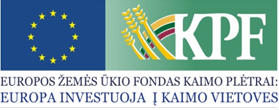 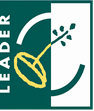 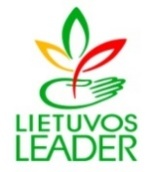 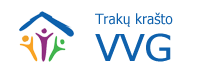 VIETOS PROJEKTŲ, TEIKIAMŲ PAGAL „TRAKŲ KRAŠTO VIETOS VEIKLOS GRUPĖS TERITORIJOS 2015–2023 M. VIETOS PLĖTROS STRATEGIJOS“ II PRIORITETO ,,SOCIALINĖ PLĖTRA, SKATINANT VIETOS GYVENTOJŲ BENDRUOMENIŠKUMĄ IR SOCIALINĘ INTEGRACIJĄ, MAŽINANT SOCIALINĘ ATSKIRTĮ“ 2 PRIEMONĖS„KULTŪROS SAVITUMO IŠSAUGOJIMAS, TRADICIJŲ TĘSTINUMAS“, FINANSAVIMO SĄLYGŲ APRAŠASTrakų krašto vietos veiklos grupė  (toliau – VVG)Vietos plėtros strategija „Trakų krašto vietos veiklos grupės teritorijos 2015–2023 m. vietos plėtros strategija“ (Nr.42VS-KV-15-1-06785-PR001) (toliau – VPS)Kvietimo Nr. 311. BENDROJI VIETOS PROJEKTŲ FINANSAVIMO SĄLYGŲ APRAŠO DALIS1. BENDROJI VIETOS PROJEKTŲ FINANSAVIMO SĄLYGŲ APRAŠO DALIS1. BENDROJI VIETOS PROJEKTŲ FINANSAVIMO SĄLYGŲ APRAŠO DALIS1. BENDROJI VIETOS PROJEKTŲ FINANSAVIMO SĄLYGŲ APRAŠO DALIS1. BENDROJI VIETOS PROJEKTŲ FINANSAVIMO SĄLYGŲ APRAŠO DALIS1. BENDROJI VIETOS PROJEKTŲ FINANSAVIMO SĄLYGŲ APRAŠO DALIS1. BENDROJI VIETOS PROJEKTŲ FINANSAVIMO SĄLYGŲ APRAŠO DALIS1. BENDROJI VIETOS PROJEKTŲ FINANSAVIMO SĄLYGŲ APRAŠO DALIS1. BENDROJI VIETOS PROJEKTŲ FINANSAVIMO SĄLYGŲ APRAŠO DALIS1. BENDROJI VIETOS PROJEKTŲ FINANSAVIMO SĄLYGŲ APRAŠO DALIS1. BENDROJI VIETOS PROJEKTŲ FINANSAVIMO SĄLYGŲ APRAŠO DALIS1. BENDROJI VIETOS PROJEKTŲ FINANSAVIMO SĄLYGŲ APRAŠO DALIS1. BENDROJI VIETOS PROJEKTŲ FINANSAVIMO SĄLYGŲ APRAŠO DALIS1. BENDROJI VIETOS PROJEKTŲ FINANSAVIMO SĄLYGŲ APRAŠO DALIS1. BENDROJI VIETOS PROJEKTŲ FINANSAVIMO SĄLYGŲ APRAŠO DALIS1. BENDROJI VIETOS PROJEKTŲ FINANSAVIMO SĄLYGŲ APRAŠO DALIS1. BENDROJI VIETOS PROJEKTŲ FINANSAVIMO SĄLYGŲ APRAŠO DALIS1. BENDROJI VIETOS PROJEKTŲ FINANSAVIMO SĄLYGŲ APRAŠO DALIS1. BENDROJI VIETOS PROJEKTŲ FINANSAVIMO SĄLYGŲ APRAŠO DALIS1. BENDROJI VIETOS PROJEKTŲ FINANSAVIMO SĄLYGŲ APRAŠO DALIS1. BENDROJI VIETOS PROJEKTŲ FINANSAVIMO SĄLYGŲ APRAŠO DALIS1. BENDROJI VIETOS PROJEKTŲ FINANSAVIMO SĄLYGŲ APRAŠO DALIS1. BENDROJI VIETOS PROJEKTŲ FINANSAVIMO SĄLYGŲ APRAŠO DALIS1.1.Vietos projektų finansavimo sąlygų apraše (toliau – FSA) nustatytos vietos projektų tinkamumo finansuoti sąlygos ir reikalavimai, kurie taikomi pareiškėjui, siekiančiam gauti paramą vietos projektui įgyvendinti pagal FSA 1.2 papunktyje nurodytą VPS priemonės veiklos sritį, sudaryti iš tinkamumo finansuoti sąlygų, pareiškėjų įsipareigojimų, vietos projektų atrankos kriterijų, kitų pareiškėjams ir vietos projektams taikomų reikalavimų. Vietos projektų atrankos ir įgyvendinimo tvarką nustato Vietos projektų, įgyvendinamų bendruomenių inicijuotos vietos plėtros būdu, administravimo taisyklės, patvirtintos Lietuvos Respublikos žemės ūkio ministro 2016 m. rugsėjo 21 d. įsakymu Nr. 3D-544 „Dėl Vietos projektų, įgyvendinamų bendruomenių inicijuotos vietos plėtros būdu, administravimo taisyklių patvirtinimo“ (Lietuvos Respublikos žemės ūkio ministro Lietuvos Respublikos žemės ūkio ministro 2018 m. balandžio 18 d. įsakymo Nr. 3D-226 redakcija, suvestinė redakcija nuo 2023-05-12). FSA nustatytos vietos projektų tinkamumo finansuoti sąlygos turi būti iki galo įvykdytos iki vietos projekto atrankos vertinimo pabaigos, išskyrus atvejus, kai Vietos projektų administravimo taisyklėse ir šiame FSA nurodyta kitaip. Atitiktis vietos projekto tinkamumo finansuoti sąlygoms turi būti išlaikoma visą vietos projekto įgyvendinimo ir kontrolės laikotarpį, išskyrus atvejus, kai Vietos projektų administravimo taisyklėse ir šiame FSA nurodyta kitaip.Vietos projektų finansavimo sąlygų apraše (toliau – FSA) nustatytos vietos projektų tinkamumo finansuoti sąlygos ir reikalavimai, kurie taikomi pareiškėjui, siekiančiam gauti paramą vietos projektui įgyvendinti pagal FSA 1.2 papunktyje nurodytą VPS priemonės veiklos sritį, sudaryti iš tinkamumo finansuoti sąlygų, pareiškėjų įsipareigojimų, vietos projektų atrankos kriterijų, kitų pareiškėjams ir vietos projektams taikomų reikalavimų. Vietos projektų atrankos ir įgyvendinimo tvarką nustato Vietos projektų, įgyvendinamų bendruomenių inicijuotos vietos plėtros būdu, administravimo taisyklės, patvirtintos Lietuvos Respublikos žemės ūkio ministro 2016 m. rugsėjo 21 d. įsakymu Nr. 3D-544 „Dėl Vietos projektų, įgyvendinamų bendruomenių inicijuotos vietos plėtros būdu, administravimo taisyklių patvirtinimo“ (Lietuvos Respublikos žemės ūkio ministro Lietuvos Respublikos žemės ūkio ministro 2018 m. balandžio 18 d. įsakymo Nr. 3D-226 redakcija, suvestinė redakcija nuo 2023-05-12). FSA nustatytos vietos projektų tinkamumo finansuoti sąlygos turi būti iki galo įvykdytos iki vietos projekto atrankos vertinimo pabaigos, išskyrus atvejus, kai Vietos projektų administravimo taisyklėse ir šiame FSA nurodyta kitaip. Atitiktis vietos projekto tinkamumo finansuoti sąlygoms turi būti išlaikoma visą vietos projekto įgyvendinimo ir kontrolės laikotarpį, išskyrus atvejus, kai Vietos projektų administravimo taisyklėse ir šiame FSA nurodyta kitaip.Vietos projektų finansavimo sąlygų apraše (toliau – FSA) nustatytos vietos projektų tinkamumo finansuoti sąlygos ir reikalavimai, kurie taikomi pareiškėjui, siekiančiam gauti paramą vietos projektui įgyvendinti pagal FSA 1.2 papunktyje nurodytą VPS priemonės veiklos sritį, sudaryti iš tinkamumo finansuoti sąlygų, pareiškėjų įsipareigojimų, vietos projektų atrankos kriterijų, kitų pareiškėjams ir vietos projektams taikomų reikalavimų. Vietos projektų atrankos ir įgyvendinimo tvarką nustato Vietos projektų, įgyvendinamų bendruomenių inicijuotos vietos plėtros būdu, administravimo taisyklės, patvirtintos Lietuvos Respublikos žemės ūkio ministro 2016 m. rugsėjo 21 d. įsakymu Nr. 3D-544 „Dėl Vietos projektų, įgyvendinamų bendruomenių inicijuotos vietos plėtros būdu, administravimo taisyklių patvirtinimo“ (Lietuvos Respublikos žemės ūkio ministro Lietuvos Respublikos žemės ūkio ministro 2018 m. balandžio 18 d. įsakymo Nr. 3D-226 redakcija, suvestinė redakcija nuo 2023-05-12). FSA nustatytos vietos projektų tinkamumo finansuoti sąlygos turi būti iki galo įvykdytos iki vietos projekto atrankos vertinimo pabaigos, išskyrus atvejus, kai Vietos projektų administravimo taisyklėse ir šiame FSA nurodyta kitaip. Atitiktis vietos projekto tinkamumo finansuoti sąlygoms turi būti išlaikoma visą vietos projekto įgyvendinimo ir kontrolės laikotarpį, išskyrus atvejus, kai Vietos projektų administravimo taisyklėse ir šiame FSA nurodyta kitaip.Vietos projektų finansavimo sąlygų apraše (toliau – FSA) nustatytos vietos projektų tinkamumo finansuoti sąlygos ir reikalavimai, kurie taikomi pareiškėjui, siekiančiam gauti paramą vietos projektui įgyvendinti pagal FSA 1.2 papunktyje nurodytą VPS priemonės veiklos sritį, sudaryti iš tinkamumo finansuoti sąlygų, pareiškėjų įsipareigojimų, vietos projektų atrankos kriterijų, kitų pareiškėjams ir vietos projektams taikomų reikalavimų. Vietos projektų atrankos ir įgyvendinimo tvarką nustato Vietos projektų, įgyvendinamų bendruomenių inicijuotos vietos plėtros būdu, administravimo taisyklės, patvirtintos Lietuvos Respublikos žemės ūkio ministro 2016 m. rugsėjo 21 d. įsakymu Nr. 3D-544 „Dėl Vietos projektų, įgyvendinamų bendruomenių inicijuotos vietos plėtros būdu, administravimo taisyklių patvirtinimo“ (Lietuvos Respublikos žemės ūkio ministro Lietuvos Respublikos žemės ūkio ministro 2018 m. balandžio 18 d. įsakymo Nr. 3D-226 redakcija, suvestinė redakcija nuo 2023-05-12). FSA nustatytos vietos projektų tinkamumo finansuoti sąlygos turi būti iki galo įvykdytos iki vietos projekto atrankos vertinimo pabaigos, išskyrus atvejus, kai Vietos projektų administravimo taisyklėse ir šiame FSA nurodyta kitaip. Atitiktis vietos projekto tinkamumo finansuoti sąlygoms turi būti išlaikoma visą vietos projekto įgyvendinimo ir kontrolės laikotarpį, išskyrus atvejus, kai Vietos projektų administravimo taisyklėse ir šiame FSA nurodyta kitaip.Vietos projektų finansavimo sąlygų apraše (toliau – FSA) nustatytos vietos projektų tinkamumo finansuoti sąlygos ir reikalavimai, kurie taikomi pareiškėjui, siekiančiam gauti paramą vietos projektui įgyvendinti pagal FSA 1.2 papunktyje nurodytą VPS priemonės veiklos sritį, sudaryti iš tinkamumo finansuoti sąlygų, pareiškėjų įsipareigojimų, vietos projektų atrankos kriterijų, kitų pareiškėjams ir vietos projektams taikomų reikalavimų. Vietos projektų atrankos ir įgyvendinimo tvarką nustato Vietos projektų, įgyvendinamų bendruomenių inicijuotos vietos plėtros būdu, administravimo taisyklės, patvirtintos Lietuvos Respublikos žemės ūkio ministro 2016 m. rugsėjo 21 d. įsakymu Nr. 3D-544 „Dėl Vietos projektų, įgyvendinamų bendruomenių inicijuotos vietos plėtros būdu, administravimo taisyklių patvirtinimo“ (Lietuvos Respublikos žemės ūkio ministro Lietuvos Respublikos žemės ūkio ministro 2018 m. balandžio 18 d. įsakymo Nr. 3D-226 redakcija, suvestinė redakcija nuo 2023-05-12). FSA nustatytos vietos projektų tinkamumo finansuoti sąlygos turi būti iki galo įvykdytos iki vietos projekto atrankos vertinimo pabaigos, išskyrus atvejus, kai Vietos projektų administravimo taisyklėse ir šiame FSA nurodyta kitaip. Atitiktis vietos projekto tinkamumo finansuoti sąlygoms turi būti išlaikoma visą vietos projekto įgyvendinimo ir kontrolės laikotarpį, išskyrus atvejus, kai Vietos projektų administravimo taisyklėse ir šiame FSA nurodyta kitaip.Vietos projektų finansavimo sąlygų apraše (toliau – FSA) nustatytos vietos projektų tinkamumo finansuoti sąlygos ir reikalavimai, kurie taikomi pareiškėjui, siekiančiam gauti paramą vietos projektui įgyvendinti pagal FSA 1.2 papunktyje nurodytą VPS priemonės veiklos sritį, sudaryti iš tinkamumo finansuoti sąlygų, pareiškėjų įsipareigojimų, vietos projektų atrankos kriterijų, kitų pareiškėjams ir vietos projektams taikomų reikalavimų. Vietos projektų atrankos ir įgyvendinimo tvarką nustato Vietos projektų, įgyvendinamų bendruomenių inicijuotos vietos plėtros būdu, administravimo taisyklės, patvirtintos Lietuvos Respublikos žemės ūkio ministro 2016 m. rugsėjo 21 d. įsakymu Nr. 3D-544 „Dėl Vietos projektų, įgyvendinamų bendruomenių inicijuotos vietos plėtros būdu, administravimo taisyklių patvirtinimo“ (Lietuvos Respublikos žemės ūkio ministro Lietuvos Respublikos žemės ūkio ministro 2018 m. balandžio 18 d. įsakymo Nr. 3D-226 redakcija, suvestinė redakcija nuo 2023-05-12). FSA nustatytos vietos projektų tinkamumo finansuoti sąlygos turi būti iki galo įvykdytos iki vietos projekto atrankos vertinimo pabaigos, išskyrus atvejus, kai Vietos projektų administravimo taisyklėse ir šiame FSA nurodyta kitaip. Atitiktis vietos projekto tinkamumo finansuoti sąlygoms turi būti išlaikoma visą vietos projekto įgyvendinimo ir kontrolės laikotarpį, išskyrus atvejus, kai Vietos projektų administravimo taisyklėse ir šiame FSA nurodyta kitaip.Vietos projektų finansavimo sąlygų apraše (toliau – FSA) nustatytos vietos projektų tinkamumo finansuoti sąlygos ir reikalavimai, kurie taikomi pareiškėjui, siekiančiam gauti paramą vietos projektui įgyvendinti pagal FSA 1.2 papunktyje nurodytą VPS priemonės veiklos sritį, sudaryti iš tinkamumo finansuoti sąlygų, pareiškėjų įsipareigojimų, vietos projektų atrankos kriterijų, kitų pareiškėjams ir vietos projektams taikomų reikalavimų. Vietos projektų atrankos ir įgyvendinimo tvarką nustato Vietos projektų, įgyvendinamų bendruomenių inicijuotos vietos plėtros būdu, administravimo taisyklės, patvirtintos Lietuvos Respublikos žemės ūkio ministro 2016 m. rugsėjo 21 d. įsakymu Nr. 3D-544 „Dėl Vietos projektų, įgyvendinamų bendruomenių inicijuotos vietos plėtros būdu, administravimo taisyklių patvirtinimo“ (Lietuvos Respublikos žemės ūkio ministro Lietuvos Respublikos žemės ūkio ministro 2018 m. balandžio 18 d. įsakymo Nr. 3D-226 redakcija, suvestinė redakcija nuo 2023-05-12). FSA nustatytos vietos projektų tinkamumo finansuoti sąlygos turi būti iki galo įvykdytos iki vietos projekto atrankos vertinimo pabaigos, išskyrus atvejus, kai Vietos projektų administravimo taisyklėse ir šiame FSA nurodyta kitaip. Atitiktis vietos projekto tinkamumo finansuoti sąlygoms turi būti išlaikoma visą vietos projekto įgyvendinimo ir kontrolės laikotarpį, išskyrus atvejus, kai Vietos projektų administravimo taisyklėse ir šiame FSA nurodyta kitaip.Vietos projektų finansavimo sąlygų apraše (toliau – FSA) nustatytos vietos projektų tinkamumo finansuoti sąlygos ir reikalavimai, kurie taikomi pareiškėjui, siekiančiam gauti paramą vietos projektui įgyvendinti pagal FSA 1.2 papunktyje nurodytą VPS priemonės veiklos sritį, sudaryti iš tinkamumo finansuoti sąlygų, pareiškėjų įsipareigojimų, vietos projektų atrankos kriterijų, kitų pareiškėjams ir vietos projektams taikomų reikalavimų. Vietos projektų atrankos ir įgyvendinimo tvarką nustato Vietos projektų, įgyvendinamų bendruomenių inicijuotos vietos plėtros būdu, administravimo taisyklės, patvirtintos Lietuvos Respublikos žemės ūkio ministro 2016 m. rugsėjo 21 d. įsakymu Nr. 3D-544 „Dėl Vietos projektų, įgyvendinamų bendruomenių inicijuotos vietos plėtros būdu, administravimo taisyklių patvirtinimo“ (Lietuvos Respublikos žemės ūkio ministro Lietuvos Respublikos žemės ūkio ministro 2018 m. balandžio 18 d. įsakymo Nr. 3D-226 redakcija, suvestinė redakcija nuo 2023-05-12). FSA nustatytos vietos projektų tinkamumo finansuoti sąlygos turi būti iki galo įvykdytos iki vietos projekto atrankos vertinimo pabaigos, išskyrus atvejus, kai Vietos projektų administravimo taisyklėse ir šiame FSA nurodyta kitaip. Atitiktis vietos projekto tinkamumo finansuoti sąlygoms turi būti išlaikoma visą vietos projekto įgyvendinimo ir kontrolės laikotarpį, išskyrus atvejus, kai Vietos projektų administravimo taisyklėse ir šiame FSA nurodyta kitaip.Vietos projektų finansavimo sąlygų apraše (toliau – FSA) nustatytos vietos projektų tinkamumo finansuoti sąlygos ir reikalavimai, kurie taikomi pareiškėjui, siekiančiam gauti paramą vietos projektui įgyvendinti pagal FSA 1.2 papunktyje nurodytą VPS priemonės veiklos sritį, sudaryti iš tinkamumo finansuoti sąlygų, pareiškėjų įsipareigojimų, vietos projektų atrankos kriterijų, kitų pareiškėjams ir vietos projektams taikomų reikalavimų. Vietos projektų atrankos ir įgyvendinimo tvarką nustato Vietos projektų, įgyvendinamų bendruomenių inicijuotos vietos plėtros būdu, administravimo taisyklės, patvirtintos Lietuvos Respublikos žemės ūkio ministro 2016 m. rugsėjo 21 d. įsakymu Nr. 3D-544 „Dėl Vietos projektų, įgyvendinamų bendruomenių inicijuotos vietos plėtros būdu, administravimo taisyklių patvirtinimo“ (Lietuvos Respublikos žemės ūkio ministro Lietuvos Respublikos žemės ūkio ministro 2018 m. balandžio 18 d. įsakymo Nr. 3D-226 redakcija, suvestinė redakcija nuo 2023-05-12). FSA nustatytos vietos projektų tinkamumo finansuoti sąlygos turi būti iki galo įvykdytos iki vietos projekto atrankos vertinimo pabaigos, išskyrus atvejus, kai Vietos projektų administravimo taisyklėse ir šiame FSA nurodyta kitaip. Atitiktis vietos projekto tinkamumo finansuoti sąlygoms turi būti išlaikoma visą vietos projekto įgyvendinimo ir kontrolės laikotarpį, išskyrus atvejus, kai Vietos projektų administravimo taisyklėse ir šiame FSA nurodyta kitaip.Vietos projektų finansavimo sąlygų apraše (toliau – FSA) nustatytos vietos projektų tinkamumo finansuoti sąlygos ir reikalavimai, kurie taikomi pareiškėjui, siekiančiam gauti paramą vietos projektui įgyvendinti pagal FSA 1.2 papunktyje nurodytą VPS priemonės veiklos sritį, sudaryti iš tinkamumo finansuoti sąlygų, pareiškėjų įsipareigojimų, vietos projektų atrankos kriterijų, kitų pareiškėjams ir vietos projektams taikomų reikalavimų. Vietos projektų atrankos ir įgyvendinimo tvarką nustato Vietos projektų, įgyvendinamų bendruomenių inicijuotos vietos plėtros būdu, administravimo taisyklės, patvirtintos Lietuvos Respublikos žemės ūkio ministro 2016 m. rugsėjo 21 d. įsakymu Nr. 3D-544 „Dėl Vietos projektų, įgyvendinamų bendruomenių inicijuotos vietos plėtros būdu, administravimo taisyklių patvirtinimo“ (Lietuvos Respublikos žemės ūkio ministro Lietuvos Respublikos žemės ūkio ministro 2018 m. balandžio 18 d. įsakymo Nr. 3D-226 redakcija, suvestinė redakcija nuo 2023-05-12). FSA nustatytos vietos projektų tinkamumo finansuoti sąlygos turi būti iki galo įvykdytos iki vietos projekto atrankos vertinimo pabaigos, išskyrus atvejus, kai Vietos projektų administravimo taisyklėse ir šiame FSA nurodyta kitaip. Atitiktis vietos projekto tinkamumo finansuoti sąlygoms turi būti išlaikoma visą vietos projekto įgyvendinimo ir kontrolės laikotarpį, išskyrus atvejus, kai Vietos projektų administravimo taisyklėse ir šiame FSA nurodyta kitaip.Vietos projektų finansavimo sąlygų apraše (toliau – FSA) nustatytos vietos projektų tinkamumo finansuoti sąlygos ir reikalavimai, kurie taikomi pareiškėjui, siekiančiam gauti paramą vietos projektui įgyvendinti pagal FSA 1.2 papunktyje nurodytą VPS priemonės veiklos sritį, sudaryti iš tinkamumo finansuoti sąlygų, pareiškėjų įsipareigojimų, vietos projektų atrankos kriterijų, kitų pareiškėjams ir vietos projektams taikomų reikalavimų. Vietos projektų atrankos ir įgyvendinimo tvarką nustato Vietos projektų, įgyvendinamų bendruomenių inicijuotos vietos plėtros būdu, administravimo taisyklės, patvirtintos Lietuvos Respublikos žemės ūkio ministro 2016 m. rugsėjo 21 d. įsakymu Nr. 3D-544 „Dėl Vietos projektų, įgyvendinamų bendruomenių inicijuotos vietos plėtros būdu, administravimo taisyklių patvirtinimo“ (Lietuvos Respublikos žemės ūkio ministro Lietuvos Respublikos žemės ūkio ministro 2018 m. balandžio 18 d. įsakymo Nr. 3D-226 redakcija, suvestinė redakcija nuo 2023-05-12). FSA nustatytos vietos projektų tinkamumo finansuoti sąlygos turi būti iki galo įvykdytos iki vietos projekto atrankos vertinimo pabaigos, išskyrus atvejus, kai Vietos projektų administravimo taisyklėse ir šiame FSA nurodyta kitaip. Atitiktis vietos projekto tinkamumo finansuoti sąlygoms turi būti išlaikoma visą vietos projekto įgyvendinimo ir kontrolės laikotarpį, išskyrus atvejus, kai Vietos projektų administravimo taisyklėse ir šiame FSA nurodyta kitaip.Vietos projektų finansavimo sąlygų apraše (toliau – FSA) nustatytos vietos projektų tinkamumo finansuoti sąlygos ir reikalavimai, kurie taikomi pareiškėjui, siekiančiam gauti paramą vietos projektui įgyvendinti pagal FSA 1.2 papunktyje nurodytą VPS priemonės veiklos sritį, sudaryti iš tinkamumo finansuoti sąlygų, pareiškėjų įsipareigojimų, vietos projektų atrankos kriterijų, kitų pareiškėjams ir vietos projektams taikomų reikalavimų. Vietos projektų atrankos ir įgyvendinimo tvarką nustato Vietos projektų, įgyvendinamų bendruomenių inicijuotos vietos plėtros būdu, administravimo taisyklės, patvirtintos Lietuvos Respublikos žemės ūkio ministro 2016 m. rugsėjo 21 d. įsakymu Nr. 3D-544 „Dėl Vietos projektų, įgyvendinamų bendruomenių inicijuotos vietos plėtros būdu, administravimo taisyklių patvirtinimo“ (Lietuvos Respublikos žemės ūkio ministro Lietuvos Respublikos žemės ūkio ministro 2018 m. balandžio 18 d. įsakymo Nr. 3D-226 redakcija, suvestinė redakcija nuo 2023-05-12). FSA nustatytos vietos projektų tinkamumo finansuoti sąlygos turi būti iki galo įvykdytos iki vietos projekto atrankos vertinimo pabaigos, išskyrus atvejus, kai Vietos projektų administravimo taisyklėse ir šiame FSA nurodyta kitaip. Atitiktis vietos projekto tinkamumo finansuoti sąlygoms turi būti išlaikoma visą vietos projekto įgyvendinimo ir kontrolės laikotarpį, išskyrus atvejus, kai Vietos projektų administravimo taisyklėse ir šiame FSA nurodyta kitaip.Vietos projektų finansavimo sąlygų apraše (toliau – FSA) nustatytos vietos projektų tinkamumo finansuoti sąlygos ir reikalavimai, kurie taikomi pareiškėjui, siekiančiam gauti paramą vietos projektui įgyvendinti pagal FSA 1.2 papunktyje nurodytą VPS priemonės veiklos sritį, sudaryti iš tinkamumo finansuoti sąlygų, pareiškėjų įsipareigojimų, vietos projektų atrankos kriterijų, kitų pareiškėjams ir vietos projektams taikomų reikalavimų. Vietos projektų atrankos ir įgyvendinimo tvarką nustato Vietos projektų, įgyvendinamų bendruomenių inicijuotos vietos plėtros būdu, administravimo taisyklės, patvirtintos Lietuvos Respublikos žemės ūkio ministro 2016 m. rugsėjo 21 d. įsakymu Nr. 3D-544 „Dėl Vietos projektų, įgyvendinamų bendruomenių inicijuotos vietos plėtros būdu, administravimo taisyklių patvirtinimo“ (Lietuvos Respublikos žemės ūkio ministro Lietuvos Respublikos žemės ūkio ministro 2018 m. balandžio 18 d. įsakymo Nr. 3D-226 redakcija, suvestinė redakcija nuo 2023-05-12). FSA nustatytos vietos projektų tinkamumo finansuoti sąlygos turi būti iki galo įvykdytos iki vietos projekto atrankos vertinimo pabaigos, išskyrus atvejus, kai Vietos projektų administravimo taisyklėse ir šiame FSA nurodyta kitaip. Atitiktis vietos projekto tinkamumo finansuoti sąlygoms turi būti išlaikoma visą vietos projekto įgyvendinimo ir kontrolės laikotarpį, išskyrus atvejus, kai Vietos projektų administravimo taisyklėse ir šiame FSA nurodyta kitaip.Vietos projektų finansavimo sąlygų apraše (toliau – FSA) nustatytos vietos projektų tinkamumo finansuoti sąlygos ir reikalavimai, kurie taikomi pareiškėjui, siekiančiam gauti paramą vietos projektui įgyvendinti pagal FSA 1.2 papunktyje nurodytą VPS priemonės veiklos sritį, sudaryti iš tinkamumo finansuoti sąlygų, pareiškėjų įsipareigojimų, vietos projektų atrankos kriterijų, kitų pareiškėjams ir vietos projektams taikomų reikalavimų. Vietos projektų atrankos ir įgyvendinimo tvarką nustato Vietos projektų, įgyvendinamų bendruomenių inicijuotos vietos plėtros būdu, administravimo taisyklės, patvirtintos Lietuvos Respublikos žemės ūkio ministro 2016 m. rugsėjo 21 d. įsakymu Nr. 3D-544 „Dėl Vietos projektų, įgyvendinamų bendruomenių inicijuotos vietos plėtros būdu, administravimo taisyklių patvirtinimo“ (Lietuvos Respublikos žemės ūkio ministro Lietuvos Respublikos žemės ūkio ministro 2018 m. balandžio 18 d. įsakymo Nr. 3D-226 redakcija, suvestinė redakcija nuo 2023-05-12). FSA nustatytos vietos projektų tinkamumo finansuoti sąlygos turi būti iki galo įvykdytos iki vietos projekto atrankos vertinimo pabaigos, išskyrus atvejus, kai Vietos projektų administravimo taisyklėse ir šiame FSA nurodyta kitaip. Atitiktis vietos projekto tinkamumo finansuoti sąlygoms turi būti išlaikoma visą vietos projekto įgyvendinimo ir kontrolės laikotarpį, išskyrus atvejus, kai Vietos projektų administravimo taisyklėse ir šiame FSA nurodyta kitaip.Vietos projektų finansavimo sąlygų apraše (toliau – FSA) nustatytos vietos projektų tinkamumo finansuoti sąlygos ir reikalavimai, kurie taikomi pareiškėjui, siekiančiam gauti paramą vietos projektui įgyvendinti pagal FSA 1.2 papunktyje nurodytą VPS priemonės veiklos sritį, sudaryti iš tinkamumo finansuoti sąlygų, pareiškėjų įsipareigojimų, vietos projektų atrankos kriterijų, kitų pareiškėjams ir vietos projektams taikomų reikalavimų. Vietos projektų atrankos ir įgyvendinimo tvarką nustato Vietos projektų, įgyvendinamų bendruomenių inicijuotos vietos plėtros būdu, administravimo taisyklės, patvirtintos Lietuvos Respublikos žemės ūkio ministro 2016 m. rugsėjo 21 d. įsakymu Nr. 3D-544 „Dėl Vietos projektų, įgyvendinamų bendruomenių inicijuotos vietos plėtros būdu, administravimo taisyklių patvirtinimo“ (Lietuvos Respublikos žemės ūkio ministro Lietuvos Respublikos žemės ūkio ministro 2018 m. balandžio 18 d. įsakymo Nr. 3D-226 redakcija, suvestinė redakcija nuo 2023-05-12). FSA nustatytos vietos projektų tinkamumo finansuoti sąlygos turi būti iki galo įvykdytos iki vietos projekto atrankos vertinimo pabaigos, išskyrus atvejus, kai Vietos projektų administravimo taisyklėse ir šiame FSA nurodyta kitaip. Atitiktis vietos projekto tinkamumo finansuoti sąlygoms turi būti išlaikoma visą vietos projekto įgyvendinimo ir kontrolės laikotarpį, išskyrus atvejus, kai Vietos projektų administravimo taisyklėse ir šiame FSA nurodyta kitaip.Vietos projektų finansavimo sąlygų apraše (toliau – FSA) nustatytos vietos projektų tinkamumo finansuoti sąlygos ir reikalavimai, kurie taikomi pareiškėjui, siekiančiam gauti paramą vietos projektui įgyvendinti pagal FSA 1.2 papunktyje nurodytą VPS priemonės veiklos sritį, sudaryti iš tinkamumo finansuoti sąlygų, pareiškėjų įsipareigojimų, vietos projektų atrankos kriterijų, kitų pareiškėjams ir vietos projektams taikomų reikalavimų. Vietos projektų atrankos ir įgyvendinimo tvarką nustato Vietos projektų, įgyvendinamų bendruomenių inicijuotos vietos plėtros būdu, administravimo taisyklės, patvirtintos Lietuvos Respublikos žemės ūkio ministro 2016 m. rugsėjo 21 d. įsakymu Nr. 3D-544 „Dėl Vietos projektų, įgyvendinamų bendruomenių inicijuotos vietos plėtros būdu, administravimo taisyklių patvirtinimo“ (Lietuvos Respublikos žemės ūkio ministro Lietuvos Respublikos žemės ūkio ministro 2018 m. balandžio 18 d. įsakymo Nr. 3D-226 redakcija, suvestinė redakcija nuo 2023-05-12). FSA nustatytos vietos projektų tinkamumo finansuoti sąlygos turi būti iki galo įvykdytos iki vietos projekto atrankos vertinimo pabaigos, išskyrus atvejus, kai Vietos projektų administravimo taisyklėse ir šiame FSA nurodyta kitaip. Atitiktis vietos projekto tinkamumo finansuoti sąlygoms turi būti išlaikoma visą vietos projekto įgyvendinimo ir kontrolės laikotarpį, išskyrus atvejus, kai Vietos projektų administravimo taisyklėse ir šiame FSA nurodyta kitaip.Vietos projektų finansavimo sąlygų apraše (toliau – FSA) nustatytos vietos projektų tinkamumo finansuoti sąlygos ir reikalavimai, kurie taikomi pareiškėjui, siekiančiam gauti paramą vietos projektui įgyvendinti pagal FSA 1.2 papunktyje nurodytą VPS priemonės veiklos sritį, sudaryti iš tinkamumo finansuoti sąlygų, pareiškėjų įsipareigojimų, vietos projektų atrankos kriterijų, kitų pareiškėjams ir vietos projektams taikomų reikalavimų. Vietos projektų atrankos ir įgyvendinimo tvarką nustato Vietos projektų, įgyvendinamų bendruomenių inicijuotos vietos plėtros būdu, administravimo taisyklės, patvirtintos Lietuvos Respublikos žemės ūkio ministro 2016 m. rugsėjo 21 d. įsakymu Nr. 3D-544 „Dėl Vietos projektų, įgyvendinamų bendruomenių inicijuotos vietos plėtros būdu, administravimo taisyklių patvirtinimo“ (Lietuvos Respublikos žemės ūkio ministro Lietuvos Respublikos žemės ūkio ministro 2018 m. balandžio 18 d. įsakymo Nr. 3D-226 redakcija, suvestinė redakcija nuo 2023-05-12). FSA nustatytos vietos projektų tinkamumo finansuoti sąlygos turi būti iki galo įvykdytos iki vietos projekto atrankos vertinimo pabaigos, išskyrus atvejus, kai Vietos projektų administravimo taisyklėse ir šiame FSA nurodyta kitaip. Atitiktis vietos projekto tinkamumo finansuoti sąlygoms turi būti išlaikoma visą vietos projekto įgyvendinimo ir kontrolės laikotarpį, išskyrus atvejus, kai Vietos projektų administravimo taisyklėse ir šiame FSA nurodyta kitaip.Vietos projektų finansavimo sąlygų apraše (toliau – FSA) nustatytos vietos projektų tinkamumo finansuoti sąlygos ir reikalavimai, kurie taikomi pareiškėjui, siekiančiam gauti paramą vietos projektui įgyvendinti pagal FSA 1.2 papunktyje nurodytą VPS priemonės veiklos sritį, sudaryti iš tinkamumo finansuoti sąlygų, pareiškėjų įsipareigojimų, vietos projektų atrankos kriterijų, kitų pareiškėjams ir vietos projektams taikomų reikalavimų. Vietos projektų atrankos ir įgyvendinimo tvarką nustato Vietos projektų, įgyvendinamų bendruomenių inicijuotos vietos plėtros būdu, administravimo taisyklės, patvirtintos Lietuvos Respublikos žemės ūkio ministro 2016 m. rugsėjo 21 d. įsakymu Nr. 3D-544 „Dėl Vietos projektų, įgyvendinamų bendruomenių inicijuotos vietos plėtros būdu, administravimo taisyklių patvirtinimo“ (Lietuvos Respublikos žemės ūkio ministro Lietuvos Respublikos žemės ūkio ministro 2018 m. balandžio 18 d. įsakymo Nr. 3D-226 redakcija, suvestinė redakcija nuo 2023-05-12). FSA nustatytos vietos projektų tinkamumo finansuoti sąlygos turi būti iki galo įvykdytos iki vietos projekto atrankos vertinimo pabaigos, išskyrus atvejus, kai Vietos projektų administravimo taisyklėse ir šiame FSA nurodyta kitaip. Atitiktis vietos projekto tinkamumo finansuoti sąlygoms turi būti išlaikoma visą vietos projekto įgyvendinimo ir kontrolės laikotarpį, išskyrus atvejus, kai Vietos projektų administravimo taisyklėse ir šiame FSA nurodyta kitaip.Vietos projektų finansavimo sąlygų apraše (toliau – FSA) nustatytos vietos projektų tinkamumo finansuoti sąlygos ir reikalavimai, kurie taikomi pareiškėjui, siekiančiam gauti paramą vietos projektui įgyvendinti pagal FSA 1.2 papunktyje nurodytą VPS priemonės veiklos sritį, sudaryti iš tinkamumo finansuoti sąlygų, pareiškėjų įsipareigojimų, vietos projektų atrankos kriterijų, kitų pareiškėjams ir vietos projektams taikomų reikalavimų. Vietos projektų atrankos ir įgyvendinimo tvarką nustato Vietos projektų, įgyvendinamų bendruomenių inicijuotos vietos plėtros būdu, administravimo taisyklės, patvirtintos Lietuvos Respublikos žemės ūkio ministro 2016 m. rugsėjo 21 d. įsakymu Nr. 3D-544 „Dėl Vietos projektų, įgyvendinamų bendruomenių inicijuotos vietos plėtros būdu, administravimo taisyklių patvirtinimo“ (Lietuvos Respublikos žemės ūkio ministro Lietuvos Respublikos žemės ūkio ministro 2018 m. balandžio 18 d. įsakymo Nr. 3D-226 redakcija, suvestinė redakcija nuo 2023-05-12). FSA nustatytos vietos projektų tinkamumo finansuoti sąlygos turi būti iki galo įvykdytos iki vietos projekto atrankos vertinimo pabaigos, išskyrus atvejus, kai Vietos projektų administravimo taisyklėse ir šiame FSA nurodyta kitaip. Atitiktis vietos projekto tinkamumo finansuoti sąlygoms turi būti išlaikoma visą vietos projekto įgyvendinimo ir kontrolės laikotarpį, išskyrus atvejus, kai Vietos projektų administravimo taisyklėse ir šiame FSA nurodyta kitaip.Vietos projektų finansavimo sąlygų apraše (toliau – FSA) nustatytos vietos projektų tinkamumo finansuoti sąlygos ir reikalavimai, kurie taikomi pareiškėjui, siekiančiam gauti paramą vietos projektui įgyvendinti pagal FSA 1.2 papunktyje nurodytą VPS priemonės veiklos sritį, sudaryti iš tinkamumo finansuoti sąlygų, pareiškėjų įsipareigojimų, vietos projektų atrankos kriterijų, kitų pareiškėjams ir vietos projektams taikomų reikalavimų. Vietos projektų atrankos ir įgyvendinimo tvarką nustato Vietos projektų, įgyvendinamų bendruomenių inicijuotos vietos plėtros būdu, administravimo taisyklės, patvirtintos Lietuvos Respublikos žemės ūkio ministro 2016 m. rugsėjo 21 d. įsakymu Nr. 3D-544 „Dėl Vietos projektų, įgyvendinamų bendruomenių inicijuotos vietos plėtros būdu, administravimo taisyklių patvirtinimo“ (Lietuvos Respublikos žemės ūkio ministro Lietuvos Respublikos žemės ūkio ministro 2018 m. balandžio 18 d. įsakymo Nr. 3D-226 redakcija, suvestinė redakcija nuo 2023-05-12). FSA nustatytos vietos projektų tinkamumo finansuoti sąlygos turi būti iki galo įvykdytos iki vietos projekto atrankos vertinimo pabaigos, išskyrus atvejus, kai Vietos projektų administravimo taisyklėse ir šiame FSA nurodyta kitaip. Atitiktis vietos projekto tinkamumo finansuoti sąlygoms turi būti išlaikoma visą vietos projekto įgyvendinimo ir kontrolės laikotarpį, išskyrus atvejus, kai Vietos projektų administravimo taisyklėse ir šiame FSA nurodyta kitaip.Vietos projektų finansavimo sąlygų apraše (toliau – FSA) nustatytos vietos projektų tinkamumo finansuoti sąlygos ir reikalavimai, kurie taikomi pareiškėjui, siekiančiam gauti paramą vietos projektui įgyvendinti pagal FSA 1.2 papunktyje nurodytą VPS priemonės veiklos sritį, sudaryti iš tinkamumo finansuoti sąlygų, pareiškėjų įsipareigojimų, vietos projektų atrankos kriterijų, kitų pareiškėjams ir vietos projektams taikomų reikalavimų. Vietos projektų atrankos ir įgyvendinimo tvarką nustato Vietos projektų, įgyvendinamų bendruomenių inicijuotos vietos plėtros būdu, administravimo taisyklės, patvirtintos Lietuvos Respublikos žemės ūkio ministro 2016 m. rugsėjo 21 d. įsakymu Nr. 3D-544 „Dėl Vietos projektų, įgyvendinamų bendruomenių inicijuotos vietos plėtros būdu, administravimo taisyklių patvirtinimo“ (Lietuvos Respublikos žemės ūkio ministro Lietuvos Respublikos žemės ūkio ministro 2018 m. balandžio 18 d. įsakymo Nr. 3D-226 redakcija, suvestinė redakcija nuo 2023-05-12). FSA nustatytos vietos projektų tinkamumo finansuoti sąlygos turi būti iki galo įvykdytos iki vietos projekto atrankos vertinimo pabaigos, išskyrus atvejus, kai Vietos projektų administravimo taisyklėse ir šiame FSA nurodyta kitaip. Atitiktis vietos projekto tinkamumo finansuoti sąlygoms turi būti išlaikoma visą vietos projekto įgyvendinimo ir kontrolės laikotarpį, išskyrus atvejus, kai Vietos projektų administravimo taisyklėse ir šiame FSA nurodyta kitaip.Vietos projektų finansavimo sąlygų apraše (toliau – FSA) nustatytos vietos projektų tinkamumo finansuoti sąlygos ir reikalavimai, kurie taikomi pareiškėjui, siekiančiam gauti paramą vietos projektui įgyvendinti pagal FSA 1.2 papunktyje nurodytą VPS priemonės veiklos sritį, sudaryti iš tinkamumo finansuoti sąlygų, pareiškėjų įsipareigojimų, vietos projektų atrankos kriterijų, kitų pareiškėjams ir vietos projektams taikomų reikalavimų. Vietos projektų atrankos ir įgyvendinimo tvarką nustato Vietos projektų, įgyvendinamų bendruomenių inicijuotos vietos plėtros būdu, administravimo taisyklės, patvirtintos Lietuvos Respublikos žemės ūkio ministro 2016 m. rugsėjo 21 d. įsakymu Nr. 3D-544 „Dėl Vietos projektų, įgyvendinamų bendruomenių inicijuotos vietos plėtros būdu, administravimo taisyklių patvirtinimo“ (Lietuvos Respublikos žemės ūkio ministro Lietuvos Respublikos žemės ūkio ministro 2018 m. balandžio 18 d. įsakymo Nr. 3D-226 redakcija, suvestinė redakcija nuo 2023-05-12). FSA nustatytos vietos projektų tinkamumo finansuoti sąlygos turi būti iki galo įvykdytos iki vietos projekto atrankos vertinimo pabaigos, išskyrus atvejus, kai Vietos projektų administravimo taisyklėse ir šiame FSA nurodyta kitaip. Atitiktis vietos projekto tinkamumo finansuoti sąlygoms turi būti išlaikoma visą vietos projekto įgyvendinimo ir kontrolės laikotarpį, išskyrus atvejus, kai Vietos projektų administravimo taisyklėse ir šiame FSA nurodyta kitaip.1.2.FSA taikomas:VPS priemonės „Kultūros savitumo išsaugojimas, tradicijų tęstinumas“ Nr. LEADER-19.2-SAVA-4 (toliau – VPS priemonė) vietos projektams VPS priemonės „Kultūros savitumo išsaugojimas, tradicijų tęstinumas“ Nr. LEADER-19.2-SAVA-4 (toliau – VPS priemonė) vietos projektams VPS priemonės „Kultūros savitumo išsaugojimas, tradicijų tęstinumas“ Nr. LEADER-19.2-SAVA-4 (toliau – VPS priemonė) vietos projektams VPS priemonės „Kultūros savitumo išsaugojimas, tradicijų tęstinumas“ Nr. LEADER-19.2-SAVA-4 (toliau – VPS priemonė) vietos projektams VPS priemonės „Kultūros savitumo išsaugojimas, tradicijų tęstinumas“ Nr. LEADER-19.2-SAVA-4 (toliau – VPS priemonė) vietos projektams VPS priemonės „Kultūros savitumo išsaugojimas, tradicijų tęstinumas“ Nr. LEADER-19.2-SAVA-4 (toliau – VPS priemonė) vietos projektams VPS priemonės „Kultūros savitumo išsaugojimas, tradicijų tęstinumas“ Nr. LEADER-19.2-SAVA-4 (toliau – VPS priemonė) vietos projektams VPS priemonės „Kultūros savitumo išsaugojimas, tradicijų tęstinumas“ Nr. LEADER-19.2-SAVA-4 (toliau – VPS priemonė) vietos projektams VPS priemonės „Kultūros savitumo išsaugojimas, tradicijų tęstinumas“ Nr. LEADER-19.2-SAVA-4 (toliau – VPS priemonė) vietos projektams VPS priemonės „Kultūros savitumo išsaugojimas, tradicijų tęstinumas“ Nr. LEADER-19.2-SAVA-4 (toliau – VPS priemonė) vietos projektams VPS priemonės „Kultūros savitumo išsaugojimas, tradicijų tęstinumas“ Nr. LEADER-19.2-SAVA-4 (toliau – VPS priemonė) vietos projektams VPS priemonės „Kultūros savitumo išsaugojimas, tradicijų tęstinumas“ Nr. LEADER-19.2-SAVA-4 (toliau – VPS priemonė) vietos projektams VPS priemonės „Kultūros savitumo išsaugojimas, tradicijų tęstinumas“ Nr. LEADER-19.2-SAVA-4 (toliau – VPS priemonė) vietos projektams VPS priemonės „Kultūros savitumo išsaugojimas, tradicijų tęstinumas“ Nr. LEADER-19.2-SAVA-4 (toliau – VPS priemonė) vietos projektams VPS priemonės „Kultūros savitumo išsaugojimas, tradicijų tęstinumas“ Nr. LEADER-19.2-SAVA-4 (toliau – VPS priemonė) vietos projektams VPS priemonės „Kultūros savitumo išsaugojimas, tradicijų tęstinumas“ Nr. LEADER-19.2-SAVA-4 (toliau – VPS priemonė) vietos projektams VPS priemonės „Kultūros savitumo išsaugojimas, tradicijų tęstinumas“ Nr. LEADER-19.2-SAVA-4 (toliau – VPS priemonė) vietos projektams VPS priemonės „Kultūros savitumo išsaugojimas, tradicijų tęstinumas“ Nr. LEADER-19.2-SAVA-4 (toliau – VPS priemonė) vietos projektams VPS priemonės „Kultūros savitumo išsaugojimas, tradicijų tęstinumas“ Nr. LEADER-19.2-SAVA-4 (toliau – VPS priemonė) vietos projektams VPS priemonės „Kultūros savitumo išsaugojimas, tradicijų tęstinumas“ Nr. LEADER-19.2-SAVA-4 (toliau – VPS priemonė) vietos projektams VPS priemonės „Kultūros savitumo išsaugojimas, tradicijų tęstinumas“ Nr. LEADER-19.2-SAVA-4 (toliau – VPS priemonė) vietos projektams 1.3.FSA taikomas VPS priemonės paraiškoms, kurios pateiktos ir užregistruotos:nuo vietos projektų paraiškų rinkimo pradžiosnuo vietos projektų paraiškų rinkimo pradžiosnuo vietos projektų paraiškų rinkimo pradžiosnuo vietos projektų paraiškų rinkimo pradžiosnuo vietos projektų paraiškų rinkimo pradžiosnuo vietos projektų paraiškų rinkimo pradžiosnuo vietos projektų paraiškų rinkimo pradžiosnuo vietos projektų paraiškų rinkimo pradžiosnuo vietos projektų paraiškų rinkimo pradžiosnuo vietos projektų paraiškų rinkimo pradžios20023-09-2 1  1.3.FSA taikomas VPS priemonės paraiškoms, kurios pateiktos ir užregistruotos:iki vietos projektų paraiškų rinkimo pabaigosiki vietos projektų paraiškų rinkimo pabaigosiki vietos projektų paraiškų rinkimo pabaigosiki vietos projektų paraiškų rinkimo pabaigosiki vietos projektų paraiškų rinkimo pabaigosiki vietos projektų paraiškų rinkimo pabaigosiki vietos projektų paraiškų rinkimo pabaigosiki vietos projektų paraiškų rinkimo pabaigosiki vietos projektų paraiškų rinkimo pabaigosiki vietos projektų paraiškų rinkimo pabaigos20023-10-231.4.FSA patvirtinta VPS vykdytojos: 2023-06-07XXTrakų krašto vietos veiklos grupės visuotinio narių susirinkimo 2023 m. birželio 7 d. protokolo Nr. 3 sprendimu.Trakų krašto vietos veiklos grupės visuotinio narių susirinkimo 2023 m. birželio 7 d. protokolo Nr. 3 sprendimu.Trakų krašto vietos veiklos grupės visuotinio narių susirinkimo 2023 m. birželio 7 d. protokolo Nr. 3 sprendimu.Trakų krašto vietos veiklos grupės visuotinio narių susirinkimo 2023 m. birželio 7 d. protokolo Nr. 3 sprendimu.Trakų krašto vietos veiklos grupės visuotinio narių susirinkimo 2023 m. birželio 7 d. protokolo Nr. 3 sprendimu.Trakų krašto vietos veiklos grupės visuotinio narių susirinkimo 2023 m. birželio 7 d. protokolo Nr. 3 sprendimu.Trakų krašto vietos veiklos grupės visuotinio narių susirinkimo 2023 m. birželio 7 d. protokolo Nr. 3 sprendimu.Trakų krašto vietos veiklos grupės visuotinio narių susirinkimo 2023 m. birželio 7 d. protokolo Nr. 3 sprendimu.Trakų krašto vietos veiklos grupės visuotinio narių susirinkimo 2023 m. birželio 7 d. protokolo Nr. 3 sprendimu.1.5.Pagal FSA patirtos išlaidos priskiriamos prie: EŽŪFKP tikslinės srities Nr. 6BEŽŪFKP tikslinės srities Nr. 6BEŽŪFKP tikslinės srities Nr. 6BEŽŪFKP tikslinės srities Nr. 6BEŽŪFKP tikslinės srities Nr. 6BEŽŪFKP tikslinės srities Nr. 6BEŽŪFKP tikslinės srities Nr. 6BEŽŪFKP tikslinės srities Nr. 6BEŽŪFKP tikslinės srities Nr. 6BEŽŪFKP tikslinės srities Nr. 6BEŽŪFKP tikslinės srities Nr. 6BEŽŪFKP tikslinės srities Nr. 6BEŽŪFKP tikslinės srities Nr. 6BEŽŪFKP tikslinės srities Nr. 6BEŽŪFKP tikslinės srities Nr. 6BEŽŪFKP tikslinės srities Nr. 6BEŽŪFKP tikslinės srities Nr. 6BEŽŪFKP tikslinės srities Nr. 6BEŽŪFKP tikslinės srities Nr. 6BEŽŪFKP tikslinės srities Nr. 6BEŽŪFKP tikslinės srities Nr. 6B1.6.VPS priemonės, kuriai parengtas FSA, pagrindiniai tikslai yra šie:Išsaugoti kultūros savitumą ir tęsti jos tradicijas.Išsaugoti kultūros savitumą ir tęsti jos tradicijas.Išsaugoti kultūros savitumą ir tęsti jos tradicijas.Išsaugoti kultūros savitumą ir tęsti jos tradicijas.Išsaugoti kultūros savitumą ir tęsti jos tradicijas.Išsaugoti kultūros savitumą ir tęsti jos tradicijas.Išsaugoti kultūros savitumą ir tęsti jos tradicijas.Išsaugoti kultūros savitumą ir tęsti jos tradicijas.Išsaugoti kultūros savitumą ir tęsti jos tradicijas.Išsaugoti kultūros savitumą ir tęsti jos tradicijas.Išsaugoti kultūros savitumą ir tęsti jos tradicijas.Išsaugoti kultūros savitumą ir tęsti jos tradicijas.Išsaugoti kultūros savitumą ir tęsti jos tradicijas.Išsaugoti kultūros savitumą ir tęsti jos tradicijas.Išsaugoti kultūros savitumą ir tęsti jos tradicijas.Išsaugoti kultūros savitumą ir tęsti jos tradicijas.Išsaugoti kultūros savitumą ir tęsti jos tradicijas.Išsaugoti kultūros savitumą ir tęsti jos tradicijas.Išsaugoti kultūros savitumą ir tęsti jos tradicijas.Išsaugoti kultūros savitumą ir tęsti jos tradicijas.Išsaugoti kultūros savitumą ir tęsti jos tradicijas.1.7.Pagal VPS priemonę parama teikiama:Priemonės teikiama parama bus skiriama pareiškėjams, kurie numato kultūros tradicijų išsaugojimą, sklaidą bei tęstinumo veiklas:laisvalaikio, kultūros, sporto veiklos, kaimo tradicijų, mėgėjų meno puoselėjimo veiklų organizavimas;tradicinių švenčių ir kitų renginių organizavimas;tradicinių amatų puoselėjimas, edukacijų, kitų renginių organizavimas; – jaunimo kultūrinės, pažintinės, švietėjiškos veiklos skatinimas, turiningo laisvalaikio organizavimas;– krašto kultūros ir istorijos paveldo krašto patrauklumui ir konkurencingumui stiprinti panaudojimas ir kt. Pareiškėjai, teikiantys paraiškas, turi vietos projekto paraiškos (FSA 1 priedas) 3 dalyje „Vietos projekto idėjos aprašymas“ pateikti informaciją apie planuojamo vietos projekto tikslus, uždavinius, planuojamas veiklas, kurių pagrindu būtų galima įvertinti, kaip vietos projektas atitinka VPS, VPS priemonės, remiamas veiklas.Teikiant paramą pareiškėjams pirmumas bus teikiamas tiems pareiškėjams, kurių projektai apims didesnį VVG teritorijos vietovių skaičių. Priemonės teikiama parama bus skiriama pareiškėjams, kurie numato kultūros tradicijų išsaugojimą, sklaidą bei tęstinumo veiklas:laisvalaikio, kultūros, sporto veiklos, kaimo tradicijų, mėgėjų meno puoselėjimo veiklų organizavimas;tradicinių švenčių ir kitų renginių organizavimas;tradicinių amatų puoselėjimas, edukacijų, kitų renginių organizavimas; – jaunimo kultūrinės, pažintinės, švietėjiškos veiklos skatinimas, turiningo laisvalaikio organizavimas;– krašto kultūros ir istorijos paveldo krašto patrauklumui ir konkurencingumui stiprinti panaudojimas ir kt. Pareiškėjai, teikiantys paraiškas, turi vietos projekto paraiškos (FSA 1 priedas) 3 dalyje „Vietos projekto idėjos aprašymas“ pateikti informaciją apie planuojamo vietos projekto tikslus, uždavinius, planuojamas veiklas, kurių pagrindu būtų galima įvertinti, kaip vietos projektas atitinka VPS, VPS priemonės, remiamas veiklas.Teikiant paramą pareiškėjams pirmumas bus teikiamas tiems pareiškėjams, kurių projektai apims didesnį VVG teritorijos vietovių skaičių. Priemonės teikiama parama bus skiriama pareiškėjams, kurie numato kultūros tradicijų išsaugojimą, sklaidą bei tęstinumo veiklas:laisvalaikio, kultūros, sporto veiklos, kaimo tradicijų, mėgėjų meno puoselėjimo veiklų organizavimas;tradicinių švenčių ir kitų renginių organizavimas;tradicinių amatų puoselėjimas, edukacijų, kitų renginių organizavimas; – jaunimo kultūrinės, pažintinės, švietėjiškos veiklos skatinimas, turiningo laisvalaikio organizavimas;– krašto kultūros ir istorijos paveldo krašto patrauklumui ir konkurencingumui stiprinti panaudojimas ir kt. Pareiškėjai, teikiantys paraiškas, turi vietos projekto paraiškos (FSA 1 priedas) 3 dalyje „Vietos projekto idėjos aprašymas“ pateikti informaciją apie planuojamo vietos projekto tikslus, uždavinius, planuojamas veiklas, kurių pagrindu būtų galima įvertinti, kaip vietos projektas atitinka VPS, VPS priemonės, remiamas veiklas.Teikiant paramą pareiškėjams pirmumas bus teikiamas tiems pareiškėjams, kurių projektai apims didesnį VVG teritorijos vietovių skaičių. Priemonės teikiama parama bus skiriama pareiškėjams, kurie numato kultūros tradicijų išsaugojimą, sklaidą bei tęstinumo veiklas:laisvalaikio, kultūros, sporto veiklos, kaimo tradicijų, mėgėjų meno puoselėjimo veiklų organizavimas;tradicinių švenčių ir kitų renginių organizavimas;tradicinių amatų puoselėjimas, edukacijų, kitų renginių organizavimas; – jaunimo kultūrinės, pažintinės, švietėjiškos veiklos skatinimas, turiningo laisvalaikio organizavimas;– krašto kultūros ir istorijos paveldo krašto patrauklumui ir konkurencingumui stiprinti panaudojimas ir kt. Pareiškėjai, teikiantys paraiškas, turi vietos projekto paraiškos (FSA 1 priedas) 3 dalyje „Vietos projekto idėjos aprašymas“ pateikti informaciją apie planuojamo vietos projekto tikslus, uždavinius, planuojamas veiklas, kurių pagrindu būtų galima įvertinti, kaip vietos projektas atitinka VPS, VPS priemonės, remiamas veiklas.Teikiant paramą pareiškėjams pirmumas bus teikiamas tiems pareiškėjams, kurių projektai apims didesnį VVG teritorijos vietovių skaičių. Priemonės teikiama parama bus skiriama pareiškėjams, kurie numato kultūros tradicijų išsaugojimą, sklaidą bei tęstinumo veiklas:laisvalaikio, kultūros, sporto veiklos, kaimo tradicijų, mėgėjų meno puoselėjimo veiklų organizavimas;tradicinių švenčių ir kitų renginių organizavimas;tradicinių amatų puoselėjimas, edukacijų, kitų renginių organizavimas; – jaunimo kultūrinės, pažintinės, švietėjiškos veiklos skatinimas, turiningo laisvalaikio organizavimas;– krašto kultūros ir istorijos paveldo krašto patrauklumui ir konkurencingumui stiprinti panaudojimas ir kt. Pareiškėjai, teikiantys paraiškas, turi vietos projekto paraiškos (FSA 1 priedas) 3 dalyje „Vietos projekto idėjos aprašymas“ pateikti informaciją apie planuojamo vietos projekto tikslus, uždavinius, planuojamas veiklas, kurių pagrindu būtų galima įvertinti, kaip vietos projektas atitinka VPS, VPS priemonės, remiamas veiklas.Teikiant paramą pareiškėjams pirmumas bus teikiamas tiems pareiškėjams, kurių projektai apims didesnį VVG teritorijos vietovių skaičių. Priemonės teikiama parama bus skiriama pareiškėjams, kurie numato kultūros tradicijų išsaugojimą, sklaidą bei tęstinumo veiklas:laisvalaikio, kultūros, sporto veiklos, kaimo tradicijų, mėgėjų meno puoselėjimo veiklų organizavimas;tradicinių švenčių ir kitų renginių organizavimas;tradicinių amatų puoselėjimas, edukacijų, kitų renginių organizavimas; – jaunimo kultūrinės, pažintinės, švietėjiškos veiklos skatinimas, turiningo laisvalaikio organizavimas;– krašto kultūros ir istorijos paveldo krašto patrauklumui ir konkurencingumui stiprinti panaudojimas ir kt. Pareiškėjai, teikiantys paraiškas, turi vietos projekto paraiškos (FSA 1 priedas) 3 dalyje „Vietos projekto idėjos aprašymas“ pateikti informaciją apie planuojamo vietos projekto tikslus, uždavinius, planuojamas veiklas, kurių pagrindu būtų galima įvertinti, kaip vietos projektas atitinka VPS, VPS priemonės, remiamas veiklas.Teikiant paramą pareiškėjams pirmumas bus teikiamas tiems pareiškėjams, kurių projektai apims didesnį VVG teritorijos vietovių skaičių. Priemonės teikiama parama bus skiriama pareiškėjams, kurie numato kultūros tradicijų išsaugojimą, sklaidą bei tęstinumo veiklas:laisvalaikio, kultūros, sporto veiklos, kaimo tradicijų, mėgėjų meno puoselėjimo veiklų organizavimas;tradicinių švenčių ir kitų renginių organizavimas;tradicinių amatų puoselėjimas, edukacijų, kitų renginių organizavimas; – jaunimo kultūrinės, pažintinės, švietėjiškos veiklos skatinimas, turiningo laisvalaikio organizavimas;– krašto kultūros ir istorijos paveldo krašto patrauklumui ir konkurencingumui stiprinti panaudojimas ir kt. Pareiškėjai, teikiantys paraiškas, turi vietos projekto paraiškos (FSA 1 priedas) 3 dalyje „Vietos projekto idėjos aprašymas“ pateikti informaciją apie planuojamo vietos projekto tikslus, uždavinius, planuojamas veiklas, kurių pagrindu būtų galima įvertinti, kaip vietos projektas atitinka VPS, VPS priemonės, remiamas veiklas.Teikiant paramą pareiškėjams pirmumas bus teikiamas tiems pareiškėjams, kurių projektai apims didesnį VVG teritorijos vietovių skaičių. Priemonės teikiama parama bus skiriama pareiškėjams, kurie numato kultūros tradicijų išsaugojimą, sklaidą bei tęstinumo veiklas:laisvalaikio, kultūros, sporto veiklos, kaimo tradicijų, mėgėjų meno puoselėjimo veiklų organizavimas;tradicinių švenčių ir kitų renginių organizavimas;tradicinių amatų puoselėjimas, edukacijų, kitų renginių organizavimas; – jaunimo kultūrinės, pažintinės, švietėjiškos veiklos skatinimas, turiningo laisvalaikio organizavimas;– krašto kultūros ir istorijos paveldo krašto patrauklumui ir konkurencingumui stiprinti panaudojimas ir kt. Pareiškėjai, teikiantys paraiškas, turi vietos projekto paraiškos (FSA 1 priedas) 3 dalyje „Vietos projekto idėjos aprašymas“ pateikti informaciją apie planuojamo vietos projekto tikslus, uždavinius, planuojamas veiklas, kurių pagrindu būtų galima įvertinti, kaip vietos projektas atitinka VPS, VPS priemonės, remiamas veiklas.Teikiant paramą pareiškėjams pirmumas bus teikiamas tiems pareiškėjams, kurių projektai apims didesnį VVG teritorijos vietovių skaičių. Priemonės teikiama parama bus skiriama pareiškėjams, kurie numato kultūros tradicijų išsaugojimą, sklaidą bei tęstinumo veiklas:laisvalaikio, kultūros, sporto veiklos, kaimo tradicijų, mėgėjų meno puoselėjimo veiklų organizavimas;tradicinių švenčių ir kitų renginių organizavimas;tradicinių amatų puoselėjimas, edukacijų, kitų renginių organizavimas; – jaunimo kultūrinės, pažintinės, švietėjiškos veiklos skatinimas, turiningo laisvalaikio organizavimas;– krašto kultūros ir istorijos paveldo krašto patrauklumui ir konkurencingumui stiprinti panaudojimas ir kt. Pareiškėjai, teikiantys paraiškas, turi vietos projekto paraiškos (FSA 1 priedas) 3 dalyje „Vietos projekto idėjos aprašymas“ pateikti informaciją apie planuojamo vietos projekto tikslus, uždavinius, planuojamas veiklas, kurių pagrindu būtų galima įvertinti, kaip vietos projektas atitinka VPS, VPS priemonės, remiamas veiklas.Teikiant paramą pareiškėjams pirmumas bus teikiamas tiems pareiškėjams, kurių projektai apims didesnį VVG teritorijos vietovių skaičių. Priemonės teikiama parama bus skiriama pareiškėjams, kurie numato kultūros tradicijų išsaugojimą, sklaidą bei tęstinumo veiklas:laisvalaikio, kultūros, sporto veiklos, kaimo tradicijų, mėgėjų meno puoselėjimo veiklų organizavimas;tradicinių švenčių ir kitų renginių organizavimas;tradicinių amatų puoselėjimas, edukacijų, kitų renginių organizavimas; – jaunimo kultūrinės, pažintinės, švietėjiškos veiklos skatinimas, turiningo laisvalaikio organizavimas;– krašto kultūros ir istorijos paveldo krašto patrauklumui ir konkurencingumui stiprinti panaudojimas ir kt. Pareiškėjai, teikiantys paraiškas, turi vietos projekto paraiškos (FSA 1 priedas) 3 dalyje „Vietos projekto idėjos aprašymas“ pateikti informaciją apie planuojamo vietos projekto tikslus, uždavinius, planuojamas veiklas, kurių pagrindu būtų galima įvertinti, kaip vietos projektas atitinka VPS, VPS priemonės, remiamas veiklas.Teikiant paramą pareiškėjams pirmumas bus teikiamas tiems pareiškėjams, kurių projektai apims didesnį VVG teritorijos vietovių skaičių. Priemonės teikiama parama bus skiriama pareiškėjams, kurie numato kultūros tradicijų išsaugojimą, sklaidą bei tęstinumo veiklas:laisvalaikio, kultūros, sporto veiklos, kaimo tradicijų, mėgėjų meno puoselėjimo veiklų organizavimas;tradicinių švenčių ir kitų renginių organizavimas;tradicinių amatų puoselėjimas, edukacijų, kitų renginių organizavimas; – jaunimo kultūrinės, pažintinės, švietėjiškos veiklos skatinimas, turiningo laisvalaikio organizavimas;– krašto kultūros ir istorijos paveldo krašto patrauklumui ir konkurencingumui stiprinti panaudojimas ir kt. Pareiškėjai, teikiantys paraiškas, turi vietos projekto paraiškos (FSA 1 priedas) 3 dalyje „Vietos projekto idėjos aprašymas“ pateikti informaciją apie planuojamo vietos projekto tikslus, uždavinius, planuojamas veiklas, kurių pagrindu būtų galima įvertinti, kaip vietos projektas atitinka VPS, VPS priemonės, remiamas veiklas.Teikiant paramą pareiškėjams pirmumas bus teikiamas tiems pareiškėjams, kurių projektai apims didesnį VVG teritorijos vietovių skaičių. Priemonės teikiama parama bus skiriama pareiškėjams, kurie numato kultūros tradicijų išsaugojimą, sklaidą bei tęstinumo veiklas:laisvalaikio, kultūros, sporto veiklos, kaimo tradicijų, mėgėjų meno puoselėjimo veiklų organizavimas;tradicinių švenčių ir kitų renginių organizavimas;tradicinių amatų puoselėjimas, edukacijų, kitų renginių organizavimas; – jaunimo kultūrinės, pažintinės, švietėjiškos veiklos skatinimas, turiningo laisvalaikio organizavimas;– krašto kultūros ir istorijos paveldo krašto patrauklumui ir konkurencingumui stiprinti panaudojimas ir kt. Pareiškėjai, teikiantys paraiškas, turi vietos projekto paraiškos (FSA 1 priedas) 3 dalyje „Vietos projekto idėjos aprašymas“ pateikti informaciją apie planuojamo vietos projekto tikslus, uždavinius, planuojamas veiklas, kurių pagrindu būtų galima įvertinti, kaip vietos projektas atitinka VPS, VPS priemonės, remiamas veiklas.Teikiant paramą pareiškėjams pirmumas bus teikiamas tiems pareiškėjams, kurių projektai apims didesnį VVG teritorijos vietovių skaičių. Priemonės teikiama parama bus skiriama pareiškėjams, kurie numato kultūros tradicijų išsaugojimą, sklaidą bei tęstinumo veiklas:laisvalaikio, kultūros, sporto veiklos, kaimo tradicijų, mėgėjų meno puoselėjimo veiklų organizavimas;tradicinių švenčių ir kitų renginių organizavimas;tradicinių amatų puoselėjimas, edukacijų, kitų renginių organizavimas; – jaunimo kultūrinės, pažintinės, švietėjiškos veiklos skatinimas, turiningo laisvalaikio organizavimas;– krašto kultūros ir istorijos paveldo krašto patrauklumui ir konkurencingumui stiprinti panaudojimas ir kt. Pareiškėjai, teikiantys paraiškas, turi vietos projekto paraiškos (FSA 1 priedas) 3 dalyje „Vietos projekto idėjos aprašymas“ pateikti informaciją apie planuojamo vietos projekto tikslus, uždavinius, planuojamas veiklas, kurių pagrindu būtų galima įvertinti, kaip vietos projektas atitinka VPS, VPS priemonės, remiamas veiklas.Teikiant paramą pareiškėjams pirmumas bus teikiamas tiems pareiškėjams, kurių projektai apims didesnį VVG teritorijos vietovių skaičių. Priemonės teikiama parama bus skiriama pareiškėjams, kurie numato kultūros tradicijų išsaugojimą, sklaidą bei tęstinumo veiklas:laisvalaikio, kultūros, sporto veiklos, kaimo tradicijų, mėgėjų meno puoselėjimo veiklų organizavimas;tradicinių švenčių ir kitų renginių organizavimas;tradicinių amatų puoselėjimas, edukacijų, kitų renginių organizavimas; – jaunimo kultūrinės, pažintinės, švietėjiškos veiklos skatinimas, turiningo laisvalaikio organizavimas;– krašto kultūros ir istorijos paveldo krašto patrauklumui ir konkurencingumui stiprinti panaudojimas ir kt. Pareiškėjai, teikiantys paraiškas, turi vietos projekto paraiškos (FSA 1 priedas) 3 dalyje „Vietos projekto idėjos aprašymas“ pateikti informaciją apie planuojamo vietos projekto tikslus, uždavinius, planuojamas veiklas, kurių pagrindu būtų galima įvertinti, kaip vietos projektas atitinka VPS, VPS priemonės, remiamas veiklas.Teikiant paramą pareiškėjams pirmumas bus teikiamas tiems pareiškėjams, kurių projektai apims didesnį VVG teritorijos vietovių skaičių. Priemonės teikiama parama bus skiriama pareiškėjams, kurie numato kultūros tradicijų išsaugojimą, sklaidą bei tęstinumo veiklas:laisvalaikio, kultūros, sporto veiklos, kaimo tradicijų, mėgėjų meno puoselėjimo veiklų organizavimas;tradicinių švenčių ir kitų renginių organizavimas;tradicinių amatų puoselėjimas, edukacijų, kitų renginių organizavimas; – jaunimo kultūrinės, pažintinės, švietėjiškos veiklos skatinimas, turiningo laisvalaikio organizavimas;– krašto kultūros ir istorijos paveldo krašto patrauklumui ir konkurencingumui stiprinti panaudojimas ir kt. Pareiškėjai, teikiantys paraiškas, turi vietos projekto paraiškos (FSA 1 priedas) 3 dalyje „Vietos projekto idėjos aprašymas“ pateikti informaciją apie planuojamo vietos projekto tikslus, uždavinius, planuojamas veiklas, kurių pagrindu būtų galima įvertinti, kaip vietos projektas atitinka VPS, VPS priemonės, remiamas veiklas.Teikiant paramą pareiškėjams pirmumas bus teikiamas tiems pareiškėjams, kurių projektai apims didesnį VVG teritorijos vietovių skaičių. Priemonės teikiama parama bus skiriama pareiškėjams, kurie numato kultūros tradicijų išsaugojimą, sklaidą bei tęstinumo veiklas:laisvalaikio, kultūros, sporto veiklos, kaimo tradicijų, mėgėjų meno puoselėjimo veiklų organizavimas;tradicinių švenčių ir kitų renginių organizavimas;tradicinių amatų puoselėjimas, edukacijų, kitų renginių organizavimas; – jaunimo kultūrinės, pažintinės, švietėjiškos veiklos skatinimas, turiningo laisvalaikio organizavimas;– krašto kultūros ir istorijos paveldo krašto patrauklumui ir konkurencingumui stiprinti panaudojimas ir kt. Pareiškėjai, teikiantys paraiškas, turi vietos projekto paraiškos (FSA 1 priedas) 3 dalyje „Vietos projekto idėjos aprašymas“ pateikti informaciją apie planuojamo vietos projekto tikslus, uždavinius, planuojamas veiklas, kurių pagrindu būtų galima įvertinti, kaip vietos projektas atitinka VPS, VPS priemonės, remiamas veiklas.Teikiant paramą pareiškėjams pirmumas bus teikiamas tiems pareiškėjams, kurių projektai apims didesnį VVG teritorijos vietovių skaičių. Priemonės teikiama parama bus skiriama pareiškėjams, kurie numato kultūros tradicijų išsaugojimą, sklaidą bei tęstinumo veiklas:laisvalaikio, kultūros, sporto veiklos, kaimo tradicijų, mėgėjų meno puoselėjimo veiklų organizavimas;tradicinių švenčių ir kitų renginių organizavimas;tradicinių amatų puoselėjimas, edukacijų, kitų renginių organizavimas; – jaunimo kultūrinės, pažintinės, švietėjiškos veiklos skatinimas, turiningo laisvalaikio organizavimas;– krašto kultūros ir istorijos paveldo krašto patrauklumui ir konkurencingumui stiprinti panaudojimas ir kt. Pareiškėjai, teikiantys paraiškas, turi vietos projekto paraiškos (FSA 1 priedas) 3 dalyje „Vietos projekto idėjos aprašymas“ pateikti informaciją apie planuojamo vietos projekto tikslus, uždavinius, planuojamas veiklas, kurių pagrindu būtų galima įvertinti, kaip vietos projektas atitinka VPS, VPS priemonės, remiamas veiklas.Teikiant paramą pareiškėjams pirmumas bus teikiamas tiems pareiškėjams, kurių projektai apims didesnį VVG teritorijos vietovių skaičių. Priemonės teikiama parama bus skiriama pareiškėjams, kurie numato kultūros tradicijų išsaugojimą, sklaidą bei tęstinumo veiklas:laisvalaikio, kultūros, sporto veiklos, kaimo tradicijų, mėgėjų meno puoselėjimo veiklų organizavimas;tradicinių švenčių ir kitų renginių organizavimas;tradicinių amatų puoselėjimas, edukacijų, kitų renginių organizavimas; – jaunimo kultūrinės, pažintinės, švietėjiškos veiklos skatinimas, turiningo laisvalaikio organizavimas;– krašto kultūros ir istorijos paveldo krašto patrauklumui ir konkurencingumui stiprinti panaudojimas ir kt. Pareiškėjai, teikiantys paraiškas, turi vietos projekto paraiškos (FSA 1 priedas) 3 dalyje „Vietos projekto idėjos aprašymas“ pateikti informaciją apie planuojamo vietos projekto tikslus, uždavinius, planuojamas veiklas, kurių pagrindu būtų galima įvertinti, kaip vietos projektas atitinka VPS, VPS priemonės, remiamas veiklas.Teikiant paramą pareiškėjams pirmumas bus teikiamas tiems pareiškėjams, kurių projektai apims didesnį VVG teritorijos vietovių skaičių. Priemonės teikiama parama bus skiriama pareiškėjams, kurie numato kultūros tradicijų išsaugojimą, sklaidą bei tęstinumo veiklas:laisvalaikio, kultūros, sporto veiklos, kaimo tradicijų, mėgėjų meno puoselėjimo veiklų organizavimas;tradicinių švenčių ir kitų renginių organizavimas;tradicinių amatų puoselėjimas, edukacijų, kitų renginių organizavimas; – jaunimo kultūrinės, pažintinės, švietėjiškos veiklos skatinimas, turiningo laisvalaikio organizavimas;– krašto kultūros ir istorijos paveldo krašto patrauklumui ir konkurencingumui stiprinti panaudojimas ir kt. Pareiškėjai, teikiantys paraiškas, turi vietos projekto paraiškos (FSA 1 priedas) 3 dalyje „Vietos projekto idėjos aprašymas“ pateikti informaciją apie planuojamo vietos projekto tikslus, uždavinius, planuojamas veiklas, kurių pagrindu būtų galima įvertinti, kaip vietos projektas atitinka VPS, VPS priemonės, remiamas veiklas.Teikiant paramą pareiškėjams pirmumas bus teikiamas tiems pareiškėjams, kurių projektai apims didesnį VVG teritorijos vietovių skaičių. Priemonės teikiama parama bus skiriama pareiškėjams, kurie numato kultūros tradicijų išsaugojimą, sklaidą bei tęstinumo veiklas:laisvalaikio, kultūros, sporto veiklos, kaimo tradicijų, mėgėjų meno puoselėjimo veiklų organizavimas;tradicinių švenčių ir kitų renginių organizavimas;tradicinių amatų puoselėjimas, edukacijų, kitų renginių organizavimas; – jaunimo kultūrinės, pažintinės, švietėjiškos veiklos skatinimas, turiningo laisvalaikio organizavimas;– krašto kultūros ir istorijos paveldo krašto patrauklumui ir konkurencingumui stiprinti panaudojimas ir kt. Pareiškėjai, teikiantys paraiškas, turi vietos projekto paraiškos (FSA 1 priedas) 3 dalyje „Vietos projekto idėjos aprašymas“ pateikti informaciją apie planuojamo vietos projekto tikslus, uždavinius, planuojamas veiklas, kurių pagrindu būtų galima įvertinti, kaip vietos projektas atitinka VPS, VPS priemonės, remiamas veiklas.Teikiant paramą pareiškėjams pirmumas bus teikiamas tiems pareiškėjams, kurių projektai apims didesnį VVG teritorijos vietovių skaičių. Priemonės teikiama parama bus skiriama pareiškėjams, kurie numato kultūros tradicijų išsaugojimą, sklaidą bei tęstinumo veiklas:laisvalaikio, kultūros, sporto veiklos, kaimo tradicijų, mėgėjų meno puoselėjimo veiklų organizavimas;tradicinių švenčių ir kitų renginių organizavimas;tradicinių amatų puoselėjimas, edukacijų, kitų renginių organizavimas; – jaunimo kultūrinės, pažintinės, švietėjiškos veiklos skatinimas, turiningo laisvalaikio organizavimas;– krašto kultūros ir istorijos paveldo krašto patrauklumui ir konkurencingumui stiprinti panaudojimas ir kt. Pareiškėjai, teikiantys paraiškas, turi vietos projekto paraiškos (FSA 1 priedas) 3 dalyje „Vietos projekto idėjos aprašymas“ pateikti informaciją apie planuojamo vietos projekto tikslus, uždavinius, planuojamas veiklas, kurių pagrindu būtų galima įvertinti, kaip vietos projektas atitinka VPS, VPS priemonės, remiamas veiklas.Teikiant paramą pareiškėjams pirmumas bus teikiamas tiems pareiškėjams, kurių projektai apims didesnį VVG teritorijos vietovių skaičių. 1.8.Paramos gali kreiptis šie pareiškėjai:Galimi pareiškėjai: Juridiniai asmenys – NVO, VšĮ ir kitos asociacijos, kurių veikla atitinka NVO apibrėžtį.Pareiškėjo registracijos vieta turi būti VVG teritorijos vietovėje ne mažiau kaip vienerius metus.Remiama veikla vykdoma VVG teritorijoje ir (arba) kitų Lietuvos Respublikos savivaldybių teritorijose, jeigu vietos projekte numatyta neekonominė, socialinio pobūdžio veikla, kurios tikslinė grupė – VVG teritorijos gyventojų grupės arba NVO ir įgyvendinamas mažas vietos projektas.Pareiškėjai turi atitikti šio FSA 4 dalyje „Vietos projektų tinkamumo finansuoti sąlygos ir vietos projektų vykdytojų įsipareigojimai“ nurodytus ir pareiškėjui taikomus bendruosius, specialiuosius ir papildomus tinkamumo reikalavimus. Galimi pareiškėjai: Juridiniai asmenys – NVO, VšĮ ir kitos asociacijos, kurių veikla atitinka NVO apibrėžtį.Pareiškėjo registracijos vieta turi būti VVG teritorijos vietovėje ne mažiau kaip vienerius metus.Remiama veikla vykdoma VVG teritorijoje ir (arba) kitų Lietuvos Respublikos savivaldybių teritorijose, jeigu vietos projekte numatyta neekonominė, socialinio pobūdžio veikla, kurios tikslinė grupė – VVG teritorijos gyventojų grupės arba NVO ir įgyvendinamas mažas vietos projektas.Pareiškėjai turi atitikti šio FSA 4 dalyje „Vietos projektų tinkamumo finansuoti sąlygos ir vietos projektų vykdytojų įsipareigojimai“ nurodytus ir pareiškėjui taikomus bendruosius, specialiuosius ir papildomus tinkamumo reikalavimus. Galimi pareiškėjai: Juridiniai asmenys – NVO, VšĮ ir kitos asociacijos, kurių veikla atitinka NVO apibrėžtį.Pareiškėjo registracijos vieta turi būti VVG teritorijos vietovėje ne mažiau kaip vienerius metus.Remiama veikla vykdoma VVG teritorijoje ir (arba) kitų Lietuvos Respublikos savivaldybių teritorijose, jeigu vietos projekte numatyta neekonominė, socialinio pobūdžio veikla, kurios tikslinė grupė – VVG teritorijos gyventojų grupės arba NVO ir įgyvendinamas mažas vietos projektas.Pareiškėjai turi atitikti šio FSA 4 dalyje „Vietos projektų tinkamumo finansuoti sąlygos ir vietos projektų vykdytojų įsipareigojimai“ nurodytus ir pareiškėjui taikomus bendruosius, specialiuosius ir papildomus tinkamumo reikalavimus. Galimi pareiškėjai: Juridiniai asmenys – NVO, VšĮ ir kitos asociacijos, kurių veikla atitinka NVO apibrėžtį.Pareiškėjo registracijos vieta turi būti VVG teritorijos vietovėje ne mažiau kaip vienerius metus.Remiama veikla vykdoma VVG teritorijoje ir (arba) kitų Lietuvos Respublikos savivaldybių teritorijose, jeigu vietos projekte numatyta neekonominė, socialinio pobūdžio veikla, kurios tikslinė grupė – VVG teritorijos gyventojų grupės arba NVO ir įgyvendinamas mažas vietos projektas.Pareiškėjai turi atitikti šio FSA 4 dalyje „Vietos projektų tinkamumo finansuoti sąlygos ir vietos projektų vykdytojų įsipareigojimai“ nurodytus ir pareiškėjui taikomus bendruosius, specialiuosius ir papildomus tinkamumo reikalavimus. Galimi pareiškėjai: Juridiniai asmenys – NVO, VšĮ ir kitos asociacijos, kurių veikla atitinka NVO apibrėžtį.Pareiškėjo registracijos vieta turi būti VVG teritorijos vietovėje ne mažiau kaip vienerius metus.Remiama veikla vykdoma VVG teritorijoje ir (arba) kitų Lietuvos Respublikos savivaldybių teritorijose, jeigu vietos projekte numatyta neekonominė, socialinio pobūdžio veikla, kurios tikslinė grupė – VVG teritorijos gyventojų grupės arba NVO ir įgyvendinamas mažas vietos projektas.Pareiškėjai turi atitikti šio FSA 4 dalyje „Vietos projektų tinkamumo finansuoti sąlygos ir vietos projektų vykdytojų įsipareigojimai“ nurodytus ir pareiškėjui taikomus bendruosius, specialiuosius ir papildomus tinkamumo reikalavimus. Galimi pareiškėjai: Juridiniai asmenys – NVO, VšĮ ir kitos asociacijos, kurių veikla atitinka NVO apibrėžtį.Pareiškėjo registracijos vieta turi būti VVG teritorijos vietovėje ne mažiau kaip vienerius metus.Remiama veikla vykdoma VVG teritorijoje ir (arba) kitų Lietuvos Respublikos savivaldybių teritorijose, jeigu vietos projekte numatyta neekonominė, socialinio pobūdžio veikla, kurios tikslinė grupė – VVG teritorijos gyventojų grupės arba NVO ir įgyvendinamas mažas vietos projektas.Pareiškėjai turi atitikti šio FSA 4 dalyje „Vietos projektų tinkamumo finansuoti sąlygos ir vietos projektų vykdytojų įsipareigojimai“ nurodytus ir pareiškėjui taikomus bendruosius, specialiuosius ir papildomus tinkamumo reikalavimus. Galimi pareiškėjai: Juridiniai asmenys – NVO, VšĮ ir kitos asociacijos, kurių veikla atitinka NVO apibrėžtį.Pareiškėjo registracijos vieta turi būti VVG teritorijos vietovėje ne mažiau kaip vienerius metus.Remiama veikla vykdoma VVG teritorijoje ir (arba) kitų Lietuvos Respublikos savivaldybių teritorijose, jeigu vietos projekte numatyta neekonominė, socialinio pobūdžio veikla, kurios tikslinė grupė – VVG teritorijos gyventojų grupės arba NVO ir įgyvendinamas mažas vietos projektas.Pareiškėjai turi atitikti šio FSA 4 dalyje „Vietos projektų tinkamumo finansuoti sąlygos ir vietos projektų vykdytojų įsipareigojimai“ nurodytus ir pareiškėjui taikomus bendruosius, specialiuosius ir papildomus tinkamumo reikalavimus. Galimi pareiškėjai: Juridiniai asmenys – NVO, VšĮ ir kitos asociacijos, kurių veikla atitinka NVO apibrėžtį.Pareiškėjo registracijos vieta turi būti VVG teritorijos vietovėje ne mažiau kaip vienerius metus.Remiama veikla vykdoma VVG teritorijoje ir (arba) kitų Lietuvos Respublikos savivaldybių teritorijose, jeigu vietos projekte numatyta neekonominė, socialinio pobūdžio veikla, kurios tikslinė grupė – VVG teritorijos gyventojų grupės arba NVO ir įgyvendinamas mažas vietos projektas.Pareiškėjai turi atitikti šio FSA 4 dalyje „Vietos projektų tinkamumo finansuoti sąlygos ir vietos projektų vykdytojų įsipareigojimai“ nurodytus ir pareiškėjui taikomus bendruosius, specialiuosius ir papildomus tinkamumo reikalavimus. Galimi pareiškėjai: Juridiniai asmenys – NVO, VšĮ ir kitos asociacijos, kurių veikla atitinka NVO apibrėžtį.Pareiškėjo registracijos vieta turi būti VVG teritorijos vietovėje ne mažiau kaip vienerius metus.Remiama veikla vykdoma VVG teritorijoje ir (arba) kitų Lietuvos Respublikos savivaldybių teritorijose, jeigu vietos projekte numatyta neekonominė, socialinio pobūdžio veikla, kurios tikslinė grupė – VVG teritorijos gyventojų grupės arba NVO ir įgyvendinamas mažas vietos projektas.Pareiškėjai turi atitikti šio FSA 4 dalyje „Vietos projektų tinkamumo finansuoti sąlygos ir vietos projektų vykdytojų įsipareigojimai“ nurodytus ir pareiškėjui taikomus bendruosius, specialiuosius ir papildomus tinkamumo reikalavimus. Galimi pareiškėjai: Juridiniai asmenys – NVO, VšĮ ir kitos asociacijos, kurių veikla atitinka NVO apibrėžtį.Pareiškėjo registracijos vieta turi būti VVG teritorijos vietovėje ne mažiau kaip vienerius metus.Remiama veikla vykdoma VVG teritorijoje ir (arba) kitų Lietuvos Respublikos savivaldybių teritorijose, jeigu vietos projekte numatyta neekonominė, socialinio pobūdžio veikla, kurios tikslinė grupė – VVG teritorijos gyventojų grupės arba NVO ir įgyvendinamas mažas vietos projektas.Pareiškėjai turi atitikti šio FSA 4 dalyje „Vietos projektų tinkamumo finansuoti sąlygos ir vietos projektų vykdytojų įsipareigojimai“ nurodytus ir pareiškėjui taikomus bendruosius, specialiuosius ir papildomus tinkamumo reikalavimus. Galimi pareiškėjai: Juridiniai asmenys – NVO, VšĮ ir kitos asociacijos, kurių veikla atitinka NVO apibrėžtį.Pareiškėjo registracijos vieta turi būti VVG teritorijos vietovėje ne mažiau kaip vienerius metus.Remiama veikla vykdoma VVG teritorijoje ir (arba) kitų Lietuvos Respublikos savivaldybių teritorijose, jeigu vietos projekte numatyta neekonominė, socialinio pobūdžio veikla, kurios tikslinė grupė – VVG teritorijos gyventojų grupės arba NVO ir įgyvendinamas mažas vietos projektas.Pareiškėjai turi atitikti šio FSA 4 dalyje „Vietos projektų tinkamumo finansuoti sąlygos ir vietos projektų vykdytojų įsipareigojimai“ nurodytus ir pareiškėjui taikomus bendruosius, specialiuosius ir papildomus tinkamumo reikalavimus. Galimi pareiškėjai: Juridiniai asmenys – NVO, VšĮ ir kitos asociacijos, kurių veikla atitinka NVO apibrėžtį.Pareiškėjo registracijos vieta turi būti VVG teritorijos vietovėje ne mažiau kaip vienerius metus.Remiama veikla vykdoma VVG teritorijoje ir (arba) kitų Lietuvos Respublikos savivaldybių teritorijose, jeigu vietos projekte numatyta neekonominė, socialinio pobūdžio veikla, kurios tikslinė grupė – VVG teritorijos gyventojų grupės arba NVO ir įgyvendinamas mažas vietos projektas.Pareiškėjai turi atitikti šio FSA 4 dalyje „Vietos projektų tinkamumo finansuoti sąlygos ir vietos projektų vykdytojų įsipareigojimai“ nurodytus ir pareiškėjui taikomus bendruosius, specialiuosius ir papildomus tinkamumo reikalavimus. Galimi pareiškėjai: Juridiniai asmenys – NVO, VšĮ ir kitos asociacijos, kurių veikla atitinka NVO apibrėžtį.Pareiškėjo registracijos vieta turi būti VVG teritorijos vietovėje ne mažiau kaip vienerius metus.Remiama veikla vykdoma VVG teritorijoje ir (arba) kitų Lietuvos Respublikos savivaldybių teritorijose, jeigu vietos projekte numatyta neekonominė, socialinio pobūdžio veikla, kurios tikslinė grupė – VVG teritorijos gyventojų grupės arba NVO ir įgyvendinamas mažas vietos projektas.Pareiškėjai turi atitikti šio FSA 4 dalyje „Vietos projektų tinkamumo finansuoti sąlygos ir vietos projektų vykdytojų įsipareigojimai“ nurodytus ir pareiškėjui taikomus bendruosius, specialiuosius ir papildomus tinkamumo reikalavimus. Galimi pareiškėjai: Juridiniai asmenys – NVO, VšĮ ir kitos asociacijos, kurių veikla atitinka NVO apibrėžtį.Pareiškėjo registracijos vieta turi būti VVG teritorijos vietovėje ne mažiau kaip vienerius metus.Remiama veikla vykdoma VVG teritorijoje ir (arba) kitų Lietuvos Respublikos savivaldybių teritorijose, jeigu vietos projekte numatyta neekonominė, socialinio pobūdžio veikla, kurios tikslinė grupė – VVG teritorijos gyventojų grupės arba NVO ir įgyvendinamas mažas vietos projektas.Pareiškėjai turi atitikti šio FSA 4 dalyje „Vietos projektų tinkamumo finansuoti sąlygos ir vietos projektų vykdytojų įsipareigojimai“ nurodytus ir pareiškėjui taikomus bendruosius, specialiuosius ir papildomus tinkamumo reikalavimus. Galimi pareiškėjai: Juridiniai asmenys – NVO, VšĮ ir kitos asociacijos, kurių veikla atitinka NVO apibrėžtį.Pareiškėjo registracijos vieta turi būti VVG teritorijos vietovėje ne mažiau kaip vienerius metus.Remiama veikla vykdoma VVG teritorijoje ir (arba) kitų Lietuvos Respublikos savivaldybių teritorijose, jeigu vietos projekte numatyta neekonominė, socialinio pobūdžio veikla, kurios tikslinė grupė – VVG teritorijos gyventojų grupės arba NVO ir įgyvendinamas mažas vietos projektas.Pareiškėjai turi atitikti šio FSA 4 dalyje „Vietos projektų tinkamumo finansuoti sąlygos ir vietos projektų vykdytojų įsipareigojimai“ nurodytus ir pareiškėjui taikomus bendruosius, specialiuosius ir papildomus tinkamumo reikalavimus. Galimi pareiškėjai: Juridiniai asmenys – NVO, VšĮ ir kitos asociacijos, kurių veikla atitinka NVO apibrėžtį.Pareiškėjo registracijos vieta turi būti VVG teritorijos vietovėje ne mažiau kaip vienerius metus.Remiama veikla vykdoma VVG teritorijoje ir (arba) kitų Lietuvos Respublikos savivaldybių teritorijose, jeigu vietos projekte numatyta neekonominė, socialinio pobūdžio veikla, kurios tikslinė grupė – VVG teritorijos gyventojų grupės arba NVO ir įgyvendinamas mažas vietos projektas.Pareiškėjai turi atitikti šio FSA 4 dalyje „Vietos projektų tinkamumo finansuoti sąlygos ir vietos projektų vykdytojų įsipareigojimai“ nurodytus ir pareiškėjui taikomus bendruosius, specialiuosius ir papildomus tinkamumo reikalavimus. Galimi pareiškėjai: Juridiniai asmenys – NVO, VšĮ ir kitos asociacijos, kurių veikla atitinka NVO apibrėžtį.Pareiškėjo registracijos vieta turi būti VVG teritorijos vietovėje ne mažiau kaip vienerius metus.Remiama veikla vykdoma VVG teritorijoje ir (arba) kitų Lietuvos Respublikos savivaldybių teritorijose, jeigu vietos projekte numatyta neekonominė, socialinio pobūdžio veikla, kurios tikslinė grupė – VVG teritorijos gyventojų grupės arba NVO ir įgyvendinamas mažas vietos projektas.Pareiškėjai turi atitikti šio FSA 4 dalyje „Vietos projektų tinkamumo finansuoti sąlygos ir vietos projektų vykdytojų įsipareigojimai“ nurodytus ir pareiškėjui taikomus bendruosius, specialiuosius ir papildomus tinkamumo reikalavimus. Galimi pareiškėjai: Juridiniai asmenys – NVO, VšĮ ir kitos asociacijos, kurių veikla atitinka NVO apibrėžtį.Pareiškėjo registracijos vieta turi būti VVG teritorijos vietovėje ne mažiau kaip vienerius metus.Remiama veikla vykdoma VVG teritorijoje ir (arba) kitų Lietuvos Respublikos savivaldybių teritorijose, jeigu vietos projekte numatyta neekonominė, socialinio pobūdžio veikla, kurios tikslinė grupė – VVG teritorijos gyventojų grupės arba NVO ir įgyvendinamas mažas vietos projektas.Pareiškėjai turi atitikti šio FSA 4 dalyje „Vietos projektų tinkamumo finansuoti sąlygos ir vietos projektų vykdytojų įsipareigojimai“ nurodytus ir pareiškėjui taikomus bendruosius, specialiuosius ir papildomus tinkamumo reikalavimus. Galimi pareiškėjai: Juridiniai asmenys – NVO, VšĮ ir kitos asociacijos, kurių veikla atitinka NVO apibrėžtį.Pareiškėjo registracijos vieta turi būti VVG teritorijos vietovėje ne mažiau kaip vienerius metus.Remiama veikla vykdoma VVG teritorijoje ir (arba) kitų Lietuvos Respublikos savivaldybių teritorijose, jeigu vietos projekte numatyta neekonominė, socialinio pobūdžio veikla, kurios tikslinė grupė – VVG teritorijos gyventojų grupės arba NVO ir įgyvendinamas mažas vietos projektas.Pareiškėjai turi atitikti šio FSA 4 dalyje „Vietos projektų tinkamumo finansuoti sąlygos ir vietos projektų vykdytojų įsipareigojimai“ nurodytus ir pareiškėjui taikomus bendruosius, specialiuosius ir papildomus tinkamumo reikalavimus. Galimi pareiškėjai: Juridiniai asmenys – NVO, VšĮ ir kitos asociacijos, kurių veikla atitinka NVO apibrėžtį.Pareiškėjo registracijos vieta turi būti VVG teritorijos vietovėje ne mažiau kaip vienerius metus.Remiama veikla vykdoma VVG teritorijoje ir (arba) kitų Lietuvos Respublikos savivaldybių teritorijose, jeigu vietos projekte numatyta neekonominė, socialinio pobūdžio veikla, kurios tikslinė grupė – VVG teritorijos gyventojų grupės arba NVO ir įgyvendinamas mažas vietos projektas.Pareiškėjai turi atitikti šio FSA 4 dalyje „Vietos projektų tinkamumo finansuoti sąlygos ir vietos projektų vykdytojų įsipareigojimai“ nurodytus ir pareiškėjui taikomus bendruosius, specialiuosius ir papildomus tinkamumo reikalavimus. Galimi pareiškėjai: Juridiniai asmenys – NVO, VšĮ ir kitos asociacijos, kurių veikla atitinka NVO apibrėžtį.Pareiškėjo registracijos vieta turi būti VVG teritorijos vietovėje ne mažiau kaip vienerius metus.Remiama veikla vykdoma VVG teritorijoje ir (arba) kitų Lietuvos Respublikos savivaldybių teritorijose, jeigu vietos projekte numatyta neekonominė, socialinio pobūdžio veikla, kurios tikslinė grupė – VVG teritorijos gyventojų grupės arba NVO ir įgyvendinamas mažas vietos projektas.Pareiškėjai turi atitikti šio FSA 4 dalyje „Vietos projektų tinkamumo finansuoti sąlygos ir vietos projektų vykdytojų įsipareigojimai“ nurodytus ir pareiškėjui taikomus bendruosius, specialiuosius ir papildomus tinkamumo reikalavimus. 1.9.Galimi vietos projekto pareiškėjo partneriai: Partneriai negalimi. Partneriai negalimi. Partneriai negalimi. Partneriai negalimi. Partneriai negalimi. Partneriai negalimi. Partneriai negalimi. Partneriai negalimi. Partneriai negalimi. Partneriai negalimi. Partneriai negalimi. Partneriai negalimi. Partneriai negalimi. Partneriai negalimi. Partneriai negalimi. Partneriai negalimi. Partneriai negalimi. Partneriai negalimi. Partneriai negalimi. Partneriai negalimi. Partneriai negalimi. 1.10.Kvietimui teikti VPS priemonės vietos projektų paraiškas skiriama:17 850,00 Eur17 850,00 Eur17 850,00 Eur17 850,00 Eur17 850,00 Eur17 850,00 Eur17 850,00 Eur17 850,00 Eur17 850,00 Eur17 850,00 Eur17 850,00 Eur17 850,00 Eur17 850,00 Eur17 850,00 Eur17 850,00 Eur17 850,00 Eur17 850,00 Eur17 850,00 Eur17 850,00 Eur17 850,00 Eur17 850,00 Eur1.11.Didžiausia lėšų vietos projektui paramos suma negali viršyti:8 925,00 Eur8 925,00 Eur8 925,00 Eur8 925,00 Eur8 925,00 Eur8 925,00 Eur8 925,00 Eur8 925,00 Eur8 925,00 Eur8 925,00 Eur8 925,00 Eur8 925,00 Eur8 925,00 Eur8 925,00 Eur8 925,00 Eur8 925,00 Eur8 925,00 Eur8 925,00 Eur8 925,00 Eur8 925,00 Eur8 925,00 Eur1.12.Didžiausia lėšų vietos projektui įgyvendinti lyginamoji dalis:Lėšos vietos projektui įgyvendinti gali sudaryti:Iki 80 proc. visų tinkamų finansuoti vietos projektų išlaidų, kai vietos projekto išlaidos, susijusios su investicijomis į materialųjį turtą,Iki 95 proc. tinkamų finansuoti išlaidų, kai vietos projekto išlaidos, susijusios su investicijomis į žmogiškąjį kapitalą, o projektas yra veiklos (vietos veiklos projektu laikomas toks vietos projektas, kurio galutinis rezultatas pats savaime nėra materialusis turtas. Esmė yra pats projektas, o ne nuolatinė veikla).Lėšos vietos projektui įgyvendinti gali sudaryti:Iki 80 proc. visų tinkamų finansuoti vietos projektų išlaidų, kai vietos projekto išlaidos, susijusios su investicijomis į materialųjį turtą,Iki 95 proc. tinkamų finansuoti išlaidų, kai vietos projekto išlaidos, susijusios su investicijomis į žmogiškąjį kapitalą, o projektas yra veiklos (vietos veiklos projektu laikomas toks vietos projektas, kurio galutinis rezultatas pats savaime nėra materialusis turtas. Esmė yra pats projektas, o ne nuolatinė veikla).Lėšos vietos projektui įgyvendinti gali sudaryti:Iki 80 proc. visų tinkamų finansuoti vietos projektų išlaidų, kai vietos projekto išlaidos, susijusios su investicijomis į materialųjį turtą,Iki 95 proc. tinkamų finansuoti išlaidų, kai vietos projekto išlaidos, susijusios su investicijomis į žmogiškąjį kapitalą, o projektas yra veiklos (vietos veiklos projektu laikomas toks vietos projektas, kurio galutinis rezultatas pats savaime nėra materialusis turtas. Esmė yra pats projektas, o ne nuolatinė veikla).Lėšos vietos projektui įgyvendinti gali sudaryti:Iki 80 proc. visų tinkamų finansuoti vietos projektų išlaidų, kai vietos projekto išlaidos, susijusios su investicijomis į materialųjį turtą,Iki 95 proc. tinkamų finansuoti išlaidų, kai vietos projekto išlaidos, susijusios su investicijomis į žmogiškąjį kapitalą, o projektas yra veiklos (vietos veiklos projektu laikomas toks vietos projektas, kurio galutinis rezultatas pats savaime nėra materialusis turtas. Esmė yra pats projektas, o ne nuolatinė veikla).Lėšos vietos projektui įgyvendinti gali sudaryti:Iki 80 proc. visų tinkamų finansuoti vietos projektų išlaidų, kai vietos projekto išlaidos, susijusios su investicijomis į materialųjį turtą,Iki 95 proc. tinkamų finansuoti išlaidų, kai vietos projekto išlaidos, susijusios su investicijomis į žmogiškąjį kapitalą, o projektas yra veiklos (vietos veiklos projektu laikomas toks vietos projektas, kurio galutinis rezultatas pats savaime nėra materialusis turtas. Esmė yra pats projektas, o ne nuolatinė veikla).Lėšos vietos projektui įgyvendinti gali sudaryti:Iki 80 proc. visų tinkamų finansuoti vietos projektų išlaidų, kai vietos projekto išlaidos, susijusios su investicijomis į materialųjį turtą,Iki 95 proc. tinkamų finansuoti išlaidų, kai vietos projekto išlaidos, susijusios su investicijomis į žmogiškąjį kapitalą, o projektas yra veiklos (vietos veiklos projektu laikomas toks vietos projektas, kurio galutinis rezultatas pats savaime nėra materialusis turtas. Esmė yra pats projektas, o ne nuolatinė veikla).Lėšos vietos projektui įgyvendinti gali sudaryti:Iki 80 proc. visų tinkamų finansuoti vietos projektų išlaidų, kai vietos projekto išlaidos, susijusios su investicijomis į materialųjį turtą,Iki 95 proc. tinkamų finansuoti išlaidų, kai vietos projekto išlaidos, susijusios su investicijomis į žmogiškąjį kapitalą, o projektas yra veiklos (vietos veiklos projektu laikomas toks vietos projektas, kurio galutinis rezultatas pats savaime nėra materialusis turtas. Esmė yra pats projektas, o ne nuolatinė veikla).Lėšos vietos projektui įgyvendinti gali sudaryti:Iki 80 proc. visų tinkamų finansuoti vietos projektų išlaidų, kai vietos projekto išlaidos, susijusios su investicijomis į materialųjį turtą,Iki 95 proc. tinkamų finansuoti išlaidų, kai vietos projekto išlaidos, susijusios su investicijomis į žmogiškąjį kapitalą, o projektas yra veiklos (vietos veiklos projektu laikomas toks vietos projektas, kurio galutinis rezultatas pats savaime nėra materialusis turtas. Esmė yra pats projektas, o ne nuolatinė veikla).Lėšos vietos projektui įgyvendinti gali sudaryti:Iki 80 proc. visų tinkamų finansuoti vietos projektų išlaidų, kai vietos projekto išlaidos, susijusios su investicijomis į materialųjį turtą,Iki 95 proc. tinkamų finansuoti išlaidų, kai vietos projekto išlaidos, susijusios su investicijomis į žmogiškąjį kapitalą, o projektas yra veiklos (vietos veiklos projektu laikomas toks vietos projektas, kurio galutinis rezultatas pats savaime nėra materialusis turtas. Esmė yra pats projektas, o ne nuolatinė veikla).Lėšos vietos projektui įgyvendinti gali sudaryti:Iki 80 proc. visų tinkamų finansuoti vietos projektų išlaidų, kai vietos projekto išlaidos, susijusios su investicijomis į materialųjį turtą,Iki 95 proc. tinkamų finansuoti išlaidų, kai vietos projekto išlaidos, susijusios su investicijomis į žmogiškąjį kapitalą, o projektas yra veiklos (vietos veiklos projektu laikomas toks vietos projektas, kurio galutinis rezultatas pats savaime nėra materialusis turtas. Esmė yra pats projektas, o ne nuolatinė veikla).Lėšos vietos projektui įgyvendinti gali sudaryti:Iki 80 proc. visų tinkamų finansuoti vietos projektų išlaidų, kai vietos projekto išlaidos, susijusios su investicijomis į materialųjį turtą,Iki 95 proc. tinkamų finansuoti išlaidų, kai vietos projekto išlaidos, susijusios su investicijomis į žmogiškąjį kapitalą, o projektas yra veiklos (vietos veiklos projektu laikomas toks vietos projektas, kurio galutinis rezultatas pats savaime nėra materialusis turtas. Esmė yra pats projektas, o ne nuolatinė veikla).Lėšos vietos projektui įgyvendinti gali sudaryti:Iki 80 proc. visų tinkamų finansuoti vietos projektų išlaidų, kai vietos projekto išlaidos, susijusios su investicijomis į materialųjį turtą,Iki 95 proc. tinkamų finansuoti išlaidų, kai vietos projekto išlaidos, susijusios su investicijomis į žmogiškąjį kapitalą, o projektas yra veiklos (vietos veiklos projektu laikomas toks vietos projektas, kurio galutinis rezultatas pats savaime nėra materialusis turtas. Esmė yra pats projektas, o ne nuolatinė veikla).Lėšos vietos projektui įgyvendinti gali sudaryti:Iki 80 proc. visų tinkamų finansuoti vietos projektų išlaidų, kai vietos projekto išlaidos, susijusios su investicijomis į materialųjį turtą,Iki 95 proc. tinkamų finansuoti išlaidų, kai vietos projekto išlaidos, susijusios su investicijomis į žmogiškąjį kapitalą, o projektas yra veiklos (vietos veiklos projektu laikomas toks vietos projektas, kurio galutinis rezultatas pats savaime nėra materialusis turtas. Esmė yra pats projektas, o ne nuolatinė veikla).Lėšos vietos projektui įgyvendinti gali sudaryti:Iki 80 proc. visų tinkamų finansuoti vietos projektų išlaidų, kai vietos projekto išlaidos, susijusios su investicijomis į materialųjį turtą,Iki 95 proc. tinkamų finansuoti išlaidų, kai vietos projekto išlaidos, susijusios su investicijomis į žmogiškąjį kapitalą, o projektas yra veiklos (vietos veiklos projektu laikomas toks vietos projektas, kurio galutinis rezultatas pats savaime nėra materialusis turtas. Esmė yra pats projektas, o ne nuolatinė veikla).Lėšos vietos projektui įgyvendinti gali sudaryti:Iki 80 proc. visų tinkamų finansuoti vietos projektų išlaidų, kai vietos projekto išlaidos, susijusios su investicijomis į materialųjį turtą,Iki 95 proc. tinkamų finansuoti išlaidų, kai vietos projekto išlaidos, susijusios su investicijomis į žmogiškąjį kapitalą, o projektas yra veiklos (vietos veiklos projektu laikomas toks vietos projektas, kurio galutinis rezultatas pats savaime nėra materialusis turtas. Esmė yra pats projektas, o ne nuolatinė veikla).Lėšos vietos projektui įgyvendinti gali sudaryti:Iki 80 proc. visų tinkamų finansuoti vietos projektų išlaidų, kai vietos projekto išlaidos, susijusios su investicijomis į materialųjį turtą,Iki 95 proc. tinkamų finansuoti išlaidų, kai vietos projekto išlaidos, susijusios su investicijomis į žmogiškąjį kapitalą, o projektas yra veiklos (vietos veiklos projektu laikomas toks vietos projektas, kurio galutinis rezultatas pats savaime nėra materialusis turtas. Esmė yra pats projektas, o ne nuolatinė veikla).Lėšos vietos projektui įgyvendinti gali sudaryti:Iki 80 proc. visų tinkamų finansuoti vietos projektų išlaidų, kai vietos projekto išlaidos, susijusios su investicijomis į materialųjį turtą,Iki 95 proc. tinkamų finansuoti išlaidų, kai vietos projekto išlaidos, susijusios su investicijomis į žmogiškąjį kapitalą, o projektas yra veiklos (vietos veiklos projektu laikomas toks vietos projektas, kurio galutinis rezultatas pats savaime nėra materialusis turtas. Esmė yra pats projektas, o ne nuolatinė veikla).Lėšos vietos projektui įgyvendinti gali sudaryti:Iki 80 proc. visų tinkamų finansuoti vietos projektų išlaidų, kai vietos projekto išlaidos, susijusios su investicijomis į materialųjį turtą,Iki 95 proc. tinkamų finansuoti išlaidų, kai vietos projekto išlaidos, susijusios su investicijomis į žmogiškąjį kapitalą, o projektas yra veiklos (vietos veiklos projektu laikomas toks vietos projektas, kurio galutinis rezultatas pats savaime nėra materialusis turtas. Esmė yra pats projektas, o ne nuolatinė veikla).Lėšos vietos projektui įgyvendinti gali sudaryti:Iki 80 proc. visų tinkamų finansuoti vietos projektų išlaidų, kai vietos projekto išlaidos, susijusios su investicijomis į materialųjį turtą,Iki 95 proc. tinkamų finansuoti išlaidų, kai vietos projekto išlaidos, susijusios su investicijomis į žmogiškąjį kapitalą, o projektas yra veiklos (vietos veiklos projektu laikomas toks vietos projektas, kurio galutinis rezultatas pats savaime nėra materialusis turtas. Esmė yra pats projektas, o ne nuolatinė veikla).Lėšos vietos projektui įgyvendinti gali sudaryti:Iki 80 proc. visų tinkamų finansuoti vietos projektų išlaidų, kai vietos projekto išlaidos, susijusios su investicijomis į materialųjį turtą,Iki 95 proc. tinkamų finansuoti išlaidų, kai vietos projekto išlaidos, susijusios su investicijomis į žmogiškąjį kapitalą, o projektas yra veiklos (vietos veiklos projektu laikomas toks vietos projektas, kurio galutinis rezultatas pats savaime nėra materialusis turtas. Esmė yra pats projektas, o ne nuolatinė veikla).Lėšos vietos projektui įgyvendinti gali sudaryti:Iki 80 proc. visų tinkamų finansuoti vietos projektų išlaidų, kai vietos projekto išlaidos, susijusios su investicijomis į materialųjį turtą,Iki 95 proc. tinkamų finansuoti išlaidų, kai vietos projekto išlaidos, susijusios su investicijomis į žmogiškąjį kapitalą, o projektas yra veiklos (vietos veiklos projektu laikomas toks vietos projektas, kurio galutinis rezultatas pats savaime nėra materialusis turtas. Esmė yra pats projektas, o ne nuolatinė veikla).1.13.Tinkamų finansuoti vietos projekto išlaidų, kurių nepadengia lėšos vietos projektui įgyvendinti, dalį pareiškėjas privalo finansuoti:Vienos rūšies tinkamu nuosavu indėliu – piniginėmis lėšomis.Vienos rūšies tinkamu nuosavu indėliu – piniginėmis lėšomis.Vienos rūšies tinkamu nuosavu indėliu – piniginėmis lėšomis.Vienos rūšies tinkamu nuosavu indėliu – piniginėmis lėšomis.Vienos rūšies tinkamu nuosavu indėliu – piniginėmis lėšomis.Vienos rūšies tinkamu nuosavu indėliu – piniginėmis lėšomis.Vienos rūšies tinkamu nuosavu indėliu – piniginėmis lėšomis.Vienos rūšies tinkamu nuosavu indėliu – piniginėmis lėšomis.Vienos rūšies tinkamu nuosavu indėliu – piniginėmis lėšomis.Vienos rūšies tinkamu nuosavu indėliu – piniginėmis lėšomis.Vienos rūšies tinkamu nuosavu indėliu – piniginėmis lėšomis.Vienos rūšies tinkamu nuosavu indėliu – piniginėmis lėšomis.Vienos rūšies tinkamu nuosavu indėliu – piniginėmis lėšomis.Vienos rūšies tinkamu nuosavu indėliu – piniginėmis lėšomis.Vienos rūšies tinkamu nuosavu indėliu – piniginėmis lėšomis.Vienos rūšies tinkamu nuosavu indėliu – piniginėmis lėšomis.Vienos rūšies tinkamu nuosavu indėliu – piniginėmis lėšomis.Vienos rūšies tinkamu nuosavu indėliu – piniginėmis lėšomis.Vienos rūšies tinkamu nuosavu indėliu – piniginėmis lėšomis.Vienos rūšies tinkamu nuosavu indėliu – piniginėmis lėšomis.Vienos rūšies tinkamu nuosavu indėliu – piniginėmis lėšomis.1.14.Vietos projektų finansavimo fondai :EŽŪFKP ir Lietuvos Respublikos valstybės biudžeto lėšos.EŽŪFKP ir Lietuvos Respublikos valstybės biudžeto lėšos.EŽŪFKP ir Lietuvos Respublikos valstybės biudžeto lėšos.EŽŪFKP ir Lietuvos Respublikos valstybės biudžeto lėšos.EŽŪFKP ir Lietuvos Respublikos valstybės biudžeto lėšos.EŽŪFKP ir Lietuvos Respublikos valstybės biudžeto lėšos.EŽŪFKP ir Lietuvos Respublikos valstybės biudžeto lėšos.EŽŪFKP ir Lietuvos Respublikos valstybės biudžeto lėšos.EŽŪFKP ir Lietuvos Respublikos valstybės biudžeto lėšos.EŽŪFKP ir Lietuvos Respublikos valstybės biudžeto lėšos.EŽŪFKP ir Lietuvos Respublikos valstybės biudžeto lėšos.EŽŪFKP ir Lietuvos Respublikos valstybės biudžeto lėšos.EŽŪFKP ir Lietuvos Respublikos valstybės biudžeto lėšos.EŽŪFKP ir Lietuvos Respublikos valstybės biudžeto lėšos.EŽŪFKP ir Lietuvos Respublikos valstybės biudžeto lėšos.EŽŪFKP ir Lietuvos Respublikos valstybės biudžeto lėšos.EŽŪFKP ir Lietuvos Respublikos valstybės biudžeto lėšos.EŽŪFKP ir Lietuvos Respublikos valstybės biudžeto lėšos.EŽŪFKP ir Lietuvos Respublikos valstybės biudžeto lėšos.EŽŪFKP ir Lietuvos Respublikos valstybės biudžeto lėšos.EŽŪFKP ir Lietuvos Respublikos valstybės biudžeto lėšos.2. VIETOS PROJEKTŲ ATRANKOS KRITERIJAI2. VIETOS PROJEKTŲ ATRANKOS KRITERIJAI2. VIETOS PROJEKTŲ ATRANKOS KRITERIJAI2. VIETOS PROJEKTŲ ATRANKOS KRITERIJAI2. VIETOS PROJEKTŲ ATRANKOS KRITERIJAI2. VIETOS PROJEKTŲ ATRANKOS KRITERIJAIVietos projektų pridėtinės vertės (kokybės) vertinimo tvarką nustato Vietos projektų administravimo taisyklių 87–92 punktai. Vietos projektų atrankos kriterijai – vietos projektų pridėtinę vertę nustatantys reikalavimai, kurių reikšmė VPS priemonei įgyvendinti įvertinama taikant žemiau nurodytą balų sistemą. Didžiausia galima surinkti balų suma yra 100 balų, mažiausia – 40.Vietos projektų pridėtinės vertės (kokybės) vertinimo tvarką nustato Vietos projektų administravimo taisyklių 87–92 punktai. Vietos projektų atrankos kriterijai – vietos projektų pridėtinę vertę nustatantys reikalavimai, kurių reikšmė VPS priemonei įgyvendinti įvertinama taikant žemiau nurodytą balų sistemą. Didžiausia galima surinkti balų suma yra 100 balų, mažiausia – 40.Vietos projektų pridėtinės vertės (kokybės) vertinimo tvarką nustato Vietos projektų administravimo taisyklių 87–92 punktai. Vietos projektų atrankos kriterijai – vietos projektų pridėtinę vertę nustatantys reikalavimai, kurių reikšmė VPS priemonei įgyvendinti įvertinama taikant žemiau nurodytą balų sistemą. Didžiausia galima surinkti balų suma yra 100 balų, mažiausia – 40.Vietos projektų pridėtinės vertės (kokybės) vertinimo tvarką nustato Vietos projektų administravimo taisyklių 87–92 punktai. Vietos projektų atrankos kriterijai – vietos projektų pridėtinę vertę nustatantys reikalavimai, kurių reikšmė VPS priemonei įgyvendinti įvertinama taikant žemiau nurodytą balų sistemą. Didžiausia galima surinkti balų suma yra 100 balų, mažiausia – 40.Vietos projektų pridėtinės vertės (kokybės) vertinimo tvarką nustato Vietos projektų administravimo taisyklių 87–92 punktai. Vietos projektų atrankos kriterijai – vietos projektų pridėtinę vertę nustatantys reikalavimai, kurių reikšmė VPS priemonei įgyvendinti įvertinama taikant žemiau nurodytą balų sistemą. Didžiausia galima surinkti balų suma yra 100 balų, mažiausia – 40.Vietos projektų pridėtinės vertės (kokybės) vertinimo tvarką nustato Vietos projektų administravimo taisyklių 87–92 punktai. Vietos projektų atrankos kriterijai – vietos projektų pridėtinę vertę nustatantys reikalavimai, kurių reikšmė VPS priemonei įgyvendinti įvertinama taikant žemiau nurodytą balų sistemą. Didžiausia galima surinkti balų suma yra 100 balų, mažiausia – 40.2.1.Vietos projektų pridėtinės vertės (kokybės) vertinimo metu taikomi šie vietos projektų atrankos kriterijai:Vietos projektų pridėtinės vertės (kokybės) vertinimo metu taikomi šie vietos projektų atrankos kriterijai:Vietos projektų pridėtinės vertės (kokybės) vertinimo metu taikomi šie vietos projektų atrankos kriterijai:Vietos projektų pridėtinės vertės (kokybės) vertinimo metu taikomi šie vietos projektų atrankos kriterijai:Vietos projektų pridėtinės vertės (kokybės) vertinimo metu taikomi šie vietos projektų atrankos kriterijai:Eil. Nr.Vietos projektų atrankos kriterijus Didžiausias galimas surinkti balų skaičiusDidžiausias galimas surinkti balų skaičiusPatikrinamumas(Pateikiamas paaiškinimas, kaip vietos projekto paraiškos vertinimo metu bus vertinama atitiktis atrankos kriterijui, t. y. kokius rašytinius įrodymus turi pateikti pareiškėjas, kad būtų teigiamai įvertinta atitiktis atrankos kriterijui)Kontroliuojamumas(Pateikiamas paaiškinimas, kaip vietos projekto įgyvendinimo metu ir vietos projekto kontrolės laikotarpiu bus vertinama atitiktis atrankos kriterijui, t. y. kokius rašytinius įrodymus turės pateikti vietos projekto vykdytojas patikrų vietoje ir ex-post patikrų metu, kad Agentūra galėtų įsitikinti, jog yra visiškai laikomasi atrankos kriterijaus) IIIIIIIIIIVV1.Projektas apima didesnį VVG teritorijos vietovių skaičių. Dididžiausias galimas surinkti balų skaičius – 35. Šis atrankos kriterijus detalizuojamas taip:3535Tikrinama pagal vietos projekto paraiškoje suplanuotas veiklas. Turi būti nurodyta, keliose gyvenamosiose vietovėse VVG teritorijoje vyks veiklos ar iš kelių teritorijų bus įtraukiami dalyviai ir kaip.  Vertinama pagal galutinėje vietos projekto įgyvendinimo ataskaitoje arba metinėje užbaigto vietos projekto ataskaitoje pateiktą informaciją (nuotraukos, dalyvių sąrašai, kuriuose nurodoma vietovė ir/ar  kita vietovę atspindinti informacija)1.1.Apima 4 ir daugiau VVG teritorijos vietoves351.2.Apima 3 VVG teritorijos vietoves251.3.Apima 2 VVG teritorijos vietoves152.Projekto įgyvendinimo veiklose įtraukiami ne tik fiziniai, bet ir juridiniai asmenys. Didžiausias galimas surinkti balų skaičius – 35. Šis atrankos kriterijus detalizuojamas taip:35Tikrinama pagal vietos projekto paraiškoje suplanuotą įtraukti juridinių asmenų skaičių. Laisvos formos rašytiniai juridinių asmenų sutikimai dėl dalyvavimo projekto veiklose, nurodant, kuo bus prisidedama prie renginio, kokia pridėtinė vertė sukuriama.Tikrinama pagal vietos projekto paraiškoje suplanuotą įtraukti juridinių asmenų skaičių. Laisvos formos rašytiniai juridinių asmenų sutikimai dėl dalyvavimo projekto veiklose, nurodant, kuo bus prisidedama prie renginio, kokia pridėtinė vertė sukuriama.Vertinama pagal galutinėje vietos projekto įgyvendinimo ataskaitoje arba metinėje užbaigto vietos projekto ataskaitoje pateiktą informaciją..2.1.Į projekto veiklas įtraukiami 3 ar daugiau juridiniai asmenys;352.2.Į projekto veiklas įtraukiami  2 juridiniai asmenys;252.3.Į projekto veiklas įtraukiamas 1 juridinis asmuo.153.Projekto veikla tradicinė,  įgyvendinama trečius ir daugiau metų.10Paraiškos 4 lentelėje „Vietos projektas atitiktis vietos projekto atrankos kriterijams“ pateiktas pagrindimas, straipsniai, nuotraukos iš ankstesniais metais vykusių veiklų.Paraiškos 4 lentelėje „Vietos projektas atitiktis vietos projekto atrankos kriterijams“ pateiktas pagrindimas, straipsniai, nuotraukos iš ankstesniais metais vykusių veiklų.Neaktualu4.Į projekto veiklas įtraukiami profesionalūs meno kūrėjai. 10Paraiškos 4 lentelėje „Vietos projektas atitiktis vietos projekto atrankos kriterijams“ pateiktas pagrindimas. Laisvos formos rašytiniai profesionalių meno kūrėjų sutikimai dėl dalyvavimo projekto veiklose, nurodant kuo bus prisidedama prie renginio, kokia pridėtinė vertė sukuriama.Paraiškos 4 lentelėje „Vietos projektas atitiktis vietos projekto atrankos kriterijams“ pateiktas pagrindimas. Laisvos formos rašytiniai profesionalių meno kūrėjų sutikimai dėl dalyvavimo projekto veiklose, nurodant kuo bus prisidedama prie renginio, kokia pridėtinė vertė sukuriama.Vertinama pagal galutinėje vietos projekto įgyvendinimo ataskaitoje arba metinėje užbaigto vietos projekto ataskaitoje pateiktą informaciją, pateikiami asmenų sąrašai su parašais. Pagal patikrą vietoje vykstant renginiui.5.Į projekto veiklas įtraukiami Trakų krašte gyvenančių tautinių bendrijų  atstovai.10Paraiškos 4 lentelėje „Vietos projektas atitiktis vietos projekto atrankos kriterijams“ pateiktas pagrindimas. Laisvos formos rašytiniai Trakų krašte gyvenančių tautinių bendrijų  atstovų sutikimai dėl dalyvavimo projekto veiklose, nurodant, kuo bus prisidedama prie renginio, kokia pridėtinė vertė sukuriama.Paraiškos 4 lentelėje „Vietos projektas atitiktis vietos projekto atrankos kriterijams“ pateiktas pagrindimas. Laisvos formos rašytiniai Trakų krašte gyvenančių tautinių bendrijų  atstovų sutikimai dėl dalyvavimo projekto veiklose, nurodant, kuo bus prisidedama prie renginio, kokia pridėtinė vertė sukuriama.Vertinama pagal galutinėje vietos projekto įgyvendinimo ataskaitoje arba metinėje užbaigto vietos projekto ataskaitoje pateiktą informaciją, pateikiami asmenų sąrašai su parašais. Pagal patikrą vietoje vykstant renginiui.Iš viso: Iš viso: 1003. TINKAMUMO SĄLYGOS, TINKAMOMS FINANSUOTI IŠLAIDOMS3. TINKAMUMO SĄLYGOS, TINKAMOMS FINANSUOTI IŠLAIDOMS3. TINKAMUMO SĄLYGOS, TINKAMOMS FINANSUOTI IŠLAIDOMS3. TINKAMUMO SĄLYGOS, TINKAMOMS FINANSUOTI IŠLAIDOMSVietos projektų planuojamų išlaidų tinkamumo vertinimo tvarką nustato Vietos projektų administravimo taisyklės.Vietos projektų planuojamų išlaidų tinkamumo vertinimo tvarką nustato Vietos projektų administravimo taisyklės.Vietos projektų planuojamų išlaidų tinkamumo vertinimo tvarką nustato Vietos projektų administravimo taisyklės.Vietos projektų planuojamų išlaidų tinkamumo vertinimo tvarką nustato Vietos projektų administravimo taisyklės.3.1.3.1.Bendrosios tinkamumo sąlygos, susijusios su tinkamomis finansuoti išlaidomis, numatytos Vietos projektų administravimo taisyklių 24 punkteBendrosios tinkamumo sąlygos, susijusios su tinkamomis finansuoti išlaidomis, numatytos Vietos projektų administravimo taisyklių 24 punkte3.2. Tinkamų finansuoti išlaidų sąrašas:3.2. Tinkamų finansuoti išlaidų sąrašas:3.2. Tinkamų finansuoti išlaidų sąrašas:3.2. Tinkamų finansuoti išlaidų sąrašas:IIIIIIIIEil. Nr. Tinkamos išlaidos pavadinimasTinkamos išlaidos pavadinimasGalimas kainos pagrindimo būdas3.2.1.Naujų prekių įsigijimo:Naujų prekių įsigijimo:Naujų prekių įsigijimo:3.2.1.1.Prekės, susijusios su konkrečia projekto veiklaPrekės, susijusios su konkrečia projekto veiklaPagrįsti bent 3 (trimis) skirtingų prekių tiekėjų, prekiaujančių panašiomis prekėmis (panašumo požymį apibūdinantys elementai: ta pati paskirtis, funkcijos, komplektacija, techninė specifikacija) ir kuriems tai yra įprasta komercinė-ūkinė veikla, komerciniais pasiūlymais arba jų interneto tinklalapiuose esančiomis kainomis kompiuterio ekrano nuotraukų forma, arba kitu būdu, leidžiančiu objektyviai palyginti bent 3 (trijų) skirtingų prekių tiekėjų, prekiaujančių panašiomis prekėmis, kuriems tai yra įprasta komercinė-ūkinė veikla, siūlomas kainas, pasirenkant mažiausią kainą. Bent 1 (vienas) rinkos kainą įrodantis dokumentas (komercinis pasiūlymas arba kompiuterio ekrano nuotrauka) turi būti pateiktas iš prekių teikėjo, kurio buveinės registracijos vieta yra ne VVG teritorijoje.3.2.1.2.Naujos priemonės ar prekės, kurios bus sunaudojamos vietos projekto įgyvendinimo metu.Naujos priemonės ar prekės, kurios bus sunaudojamos vietos projekto įgyvendinimo metu.Pagrįsti bent 3 (trimis) skirtingų priemonių ar prekių tiekėjų, prekiaujančių panašiomis prekėmis (panašumo požymį apibūdinantys elementai: ta pati paskirtis, funkcijos, komplektacija, techninė specifikacija) ir kuriems tai yra įprasta komercinė-ūkinė veikla, komerciniais pasiūlymais arba jų interneto tinklalapiuose esančiomis kainomis kompiuterio ekrano nuotraukų forma, arba kitu būdu, leidžiančiu objektyviai palyginti bent 3 (trijų) skirtingų priemonių ar prekių tiekėjų, prekiaujančių panašiomis prekėmis, kuriems tai yra įprasta komercinė-ūkinė veikla, siūlomas kainas, pasirenkant mažiausią kainą.  Bent 1 (vienas) rinkos kainą įrodantis dokumentas (komercinis pasiūlymas arba kompiuterio ekrano nuotrauka) turi būti pateiktas iš prekių teikėjo, kurio buveinės registracijos vieta yra ne VVG teritorijoje.3.2.2.Darbų ir paslaugų įsigijimo:Darbų ir paslaugų įsigijimo:3.2.2.1.Paslaugos, susijusios su krašto tradicinių, meno mėgėjų  ir sporto renginių organizavimuPaslaugos, susijusios su krašto tradicinių, meno mėgėjų  ir sporto renginių organizavimuPagrįsti bent 3 (trimis) skirtingų paslaugų teikėjų,  teikiančių panašias paslaugas (panašumo požymį apibūdinantys elementai: ta pati paskirtis, funkcijos, komplektacija, techninė specifikacija) ir kuriems tai yra įprasta komercinė-ūkinė veikla, komerciniais pasiūlymais arba jų interneto tinklalapiuose esančiomis kainomis kompiuterio ekrano nuotraukų forma, arba kitu būdu, leidžiančiu objektyviai palyginti bent 3 (trijų) skirtingų paslaugų teikėjų, teikiančių panašias paslaugas ir kuriems tai yra įprasta komercinė-ūkinė veikla, siūlomas kainas, pasirenkant mažiausią kainą.  Bent 1 (vienas) rinkos kainą įrodantis dokumentas (komercinis pasiūlymas arba kompiuterio ekrano nuotrauka) turi būti pateiktas iš  paslaugų teikėjo, kurio buveinės registracijos vieta yra ne VVG teritorijoje.3.2.2.2.Paslaugos, būtinos projekto tikslams pasiekti Paslaugos, būtinos projekto tikslams pasiekti Pagrįsti bent 3 (trimis) skirtingų paslaugų teikėjų,  teikiančių panašias paslaugas (panašumo požymį apibūdinantys elementai: ta pati paskirtis, funkcijos, komplektacija, techninė specifikacija) ir kuriems tai yra įprasta komercinė-ūkinė veikla, komerciniais pasiūlymais arba jų interneto tinklalapiuose esančiomis kainomis kompiuterio ekrano nuotraukų forma, arba kitu būdu, leidžiančiu objektyviai palyginti bent 3 (trijų) skirtingų paslaugų teikėjų, teikiančių panašias paslaugas ir kuriems tai yra įprasta komercinė-ūkinė veikla, siūlomas kainas, pasirenkant mažiausią kainą.  Bent 1 (vienas) rinkos kainą įrodantis dokumentas (komercinis pasiūlymas arba kompiuterio ekrano nuotrauka) turi būti pateiktas iš  paslaugų teikėjo, kurio buveinės registracijos vieta yra ne VVG teritorijoje.3.2.3.Vietos projekto bendrosios išlaidos (įskaitant viešinimo priemonių, nurodytų Vietos projektų administravimo taisyklių 155–160 punktuose, įsigijimo):Vietos projekto bendrosios išlaidos (įskaitant viešinimo priemonių, nurodytų Vietos projektų administravimo taisyklių 155–160 punktuose, įsigijimo):Vietos projekto bendrosios išlaidos, įskaitant vietos projekto viešinimo priemonių įsigijimo, tačiau ne daugiau kaip 10 proc. kitų tinkamų finansuoti vietos projekto išlaidų (skaičiuojama nuo visų tinkamų finansuoti išlaidų, išskyrus bendrąsias). 3.2.3.1.Viešinimo išlaidosViešinimo išlaidosProjektams, kurių bendra viešoji parama iki 9 999,00 Eur (devynių tūkstančių devynių šimtų devyniasdešimt devynių eurų), didžiausia tinkamų finansuoti viešinimui skirtų išlaidų suma yra iki 30 Eur (trisdešimties eurų) be PVM (vietos projektų viešinimas atliekamas pagal Suteiktos paramos pagal Lietuvos kaimo plėtros 2014–2020 metų programą viešinimo taisykles, patvirtintas Lietuvos Respublikos žemės ūkio ministro 2014 m. gruodžio 3 d. įsakymu Nr. 3D-925 „Dėl Suteiktos paramos pagal Lietuvos kaimo plėtros 2014–2020 metų programą viešinimo taisyklių patvirtinimo“). Nuoroda: https://www.e-tar.lt/portal/lt/legalAct/ed70b9107edc11e4bc68a1493830b8b9/gcNqPREAbI).3.2.4.Pridėtinės vertės mokestisPridėtinės vertės mokestisPVM, kurio vietos projekto vykdytojas pagal Lietuvos Respublikos pridėtinės vertės mokesčio įstatymą neturi ar negalėtų turėti galimybės įtraukti į PVM atskaitą, yra tinkamas finansuoti iš paramos lėšų. Kai vietos projekto vykdytojas yra valstybės arba savivaldybės institucija ar įstaiga arba kitas viešasis juridinis asmuo, vykdantis valstybės ar savivaldybių veiklą, kaip ji apibrėžta Lietuvos Respublikos pridėtinės vertės mokesčio įstatymo 2 straipsnio 38 dalyje, PVM yra tinkamos finansuoti išlaidos.3.4.5.Netiesioginės vietos projekto išlaidosNetiesioginės vietos projekto išlaidosNetiesioginės vietos projekto išlaidos, kurioms apmokėti taikomas supaprastintas išlaidų mokėjimo būdas – fiksuotoji norma, apskaičiuotos pagal Vietos projektų administravimo taisyklių 6 priede pateikiamą aprašą ir neviršijančios jame nustatytų ribų.3.3. Netinkamos finansuoti išlaidos yra nurodytos Vietos projektų administravimo taisyklių 28 punkte:3.3. Netinkamos finansuoti išlaidos yra nurodytos Vietos projektų administravimo taisyklių 28 punkte:3.3. Netinkamos finansuoti išlaidos yra nurodytos Vietos projektų administravimo taisyklių 28 punkte:3.3. Netinkamos finansuoti išlaidos yra nurodytos Vietos projektų administravimo taisyklių 28 punkte:3.3.1. neatitinkančios Vietos projektų administravimo taisyklių 27 punkte nurodytų tinkamų finansuoti išlaidų kategorijų ir neišvardytos FSA;3.3.2. neišvardytos patvirtintoje vietos projekto paraiškoje (po vietos projekto paraiškos pateikimo neleidžiama įtraukti naujų išlaidų ar jas keisti kitomis);3.3.3. išlaidų dalis, viršijanti tinkamų finansuoti išlaidų įkainį (kai toks yra nustatytas);3.3.4. nepagrįstai didelės išlaidos;3.3.5. maitinimo paslaugų išlaidos, kurios viršija 10 proc. projekto vertės.3.3.6. nekilnojamojo turto įsigijimo išlaidos;3.3.7. naudotų prekių įsigijimo išlaidos;3.3.8. baudos, nuobaudos ir bylinėjimosi išlaidos;3.3.9. išlaidos, nepagrįstos faktine gautų prekių, atliktų darbų ar suteiktų paslaugų verte; 3.3.10. išlaidos, kurios buvo finansuotos (apmokėtos) iš Lietuvos Respublikos valstybės biudžeto ir (arba) savivaldybių biudžetų, kitų piniginių išteklių, kuriais disponuoja valstybė ir (arba) savivaldybės, ES struktūrinių fondų, kitų ES finansinės paramos priemonių ar kitos tarptautinės paramos lėšų ir kurioms apmokėti skyrus paramos VPS įgyvendinti lėšų jos būtų pripažintos tinkamomis finansuoti ir apmokėtos daugiau nei vieną kartą (jeigu vietos projekto vykdytojo – viešojo juridinio asmens veikla finansuojama iš Lietuvos Respublikos valstybės ir (arba) savivaldybių biudžetų ir jis iki vietos projekto patvirtinimo patiria vietos projekto bendrųjų išlaidų, jos gali būti .pripažintos tinkamomis tuomet, jeigu buvo apmokėtos iš Lietuvos Respublikos valstybės ir (arba) savivaldybių biudžetų asignavimų, kurie skirti projektams avansuoti);3.3.11. PVM, kurį vietos projekto vykdytojas (išskyrus vietos projektų vykdytojus, nurodytus Vietos projektų administravimo taisyklių 27.5 papunktyje) pagal Lietuvos Respublikos pridėtinės vertės mokesčio įstatymą turi ar galėtų turėti galimybę įtraukti į PVM ataskaitą (net jei tokio PVM vietos projektų vykdytojas į atskaitą neįtraukė), yra netinkamas finansuoti iš paramos lėšų;3.3.12. išlaidos, nebūtinos vietos projektui sėkmingai įgyvendinti ir neatitinkančios patikimo finansų valdymo principo, pavyzdžiui, vietos projekto poreikius viršijančių techninių parametrų gaminių, prabangaus dizaino (apdailos) gaminių ar gaminių su projekto vykdytojui nereikalingomis funkcijomis (už kurias sumokama papildomai) įsigijimo išlaidos, prabangos prekių ar medžiagų įsigijimo išlaidos (išskyrus tinkamai pagrįstus atvejus, pavyzdžiui, kai nėra kitos galimybės).3.3.1. neatitinkančios Vietos projektų administravimo taisyklių 27 punkte nurodytų tinkamų finansuoti išlaidų kategorijų ir neišvardytos FSA;3.3.2. neišvardytos patvirtintoje vietos projekto paraiškoje (po vietos projekto paraiškos pateikimo neleidžiama įtraukti naujų išlaidų ar jas keisti kitomis);3.3.3. išlaidų dalis, viršijanti tinkamų finansuoti išlaidų įkainį (kai toks yra nustatytas);3.3.4. nepagrįstai didelės išlaidos;3.3.5. maitinimo paslaugų išlaidos, kurios viršija 10 proc. projekto vertės.3.3.6. nekilnojamojo turto įsigijimo išlaidos;3.3.7. naudotų prekių įsigijimo išlaidos;3.3.8. baudos, nuobaudos ir bylinėjimosi išlaidos;3.3.9. išlaidos, nepagrįstos faktine gautų prekių, atliktų darbų ar suteiktų paslaugų verte; 3.3.10. išlaidos, kurios buvo finansuotos (apmokėtos) iš Lietuvos Respublikos valstybės biudžeto ir (arba) savivaldybių biudžetų, kitų piniginių išteklių, kuriais disponuoja valstybė ir (arba) savivaldybės, ES struktūrinių fondų, kitų ES finansinės paramos priemonių ar kitos tarptautinės paramos lėšų ir kurioms apmokėti skyrus paramos VPS įgyvendinti lėšų jos būtų pripažintos tinkamomis finansuoti ir apmokėtos daugiau nei vieną kartą (jeigu vietos projekto vykdytojo – viešojo juridinio asmens veikla finansuojama iš Lietuvos Respublikos valstybės ir (arba) savivaldybių biudžetų ir jis iki vietos projekto patvirtinimo patiria vietos projekto bendrųjų išlaidų, jos gali būti .pripažintos tinkamomis tuomet, jeigu buvo apmokėtos iš Lietuvos Respublikos valstybės ir (arba) savivaldybių biudžetų asignavimų, kurie skirti projektams avansuoti);3.3.11. PVM, kurį vietos projekto vykdytojas (išskyrus vietos projektų vykdytojus, nurodytus Vietos projektų administravimo taisyklių 27.5 papunktyje) pagal Lietuvos Respublikos pridėtinės vertės mokesčio įstatymą turi ar galėtų turėti galimybę įtraukti į PVM ataskaitą (net jei tokio PVM vietos projektų vykdytojas į atskaitą neįtraukė), yra netinkamas finansuoti iš paramos lėšų;3.3.12. išlaidos, nebūtinos vietos projektui sėkmingai įgyvendinti ir neatitinkančios patikimo finansų valdymo principo, pavyzdžiui, vietos projekto poreikius viršijančių techninių parametrų gaminių, prabangaus dizaino (apdailos) gaminių ar gaminių su projekto vykdytojui nereikalingomis funkcijomis (už kurias sumokama papildomai) įsigijimo išlaidos, prabangos prekių ar medžiagų įsigijimo išlaidos (išskyrus tinkamai pagrįstus atvejus, pavyzdžiui, kai nėra kitos galimybės).3.3.1. neatitinkančios Vietos projektų administravimo taisyklių 27 punkte nurodytų tinkamų finansuoti išlaidų kategorijų ir neišvardytos FSA;3.3.2. neišvardytos patvirtintoje vietos projekto paraiškoje (po vietos projekto paraiškos pateikimo neleidžiama įtraukti naujų išlaidų ar jas keisti kitomis);3.3.3. išlaidų dalis, viršijanti tinkamų finansuoti išlaidų įkainį (kai toks yra nustatytas);3.3.4. nepagrįstai didelės išlaidos;3.3.5. maitinimo paslaugų išlaidos, kurios viršija 10 proc. projekto vertės.3.3.6. nekilnojamojo turto įsigijimo išlaidos;3.3.7. naudotų prekių įsigijimo išlaidos;3.3.8. baudos, nuobaudos ir bylinėjimosi išlaidos;3.3.9. išlaidos, nepagrįstos faktine gautų prekių, atliktų darbų ar suteiktų paslaugų verte; 3.3.10. išlaidos, kurios buvo finansuotos (apmokėtos) iš Lietuvos Respublikos valstybės biudžeto ir (arba) savivaldybių biudžetų, kitų piniginių išteklių, kuriais disponuoja valstybė ir (arba) savivaldybės, ES struktūrinių fondų, kitų ES finansinės paramos priemonių ar kitos tarptautinės paramos lėšų ir kurioms apmokėti skyrus paramos VPS įgyvendinti lėšų jos būtų pripažintos tinkamomis finansuoti ir apmokėtos daugiau nei vieną kartą (jeigu vietos projekto vykdytojo – viešojo juridinio asmens veikla finansuojama iš Lietuvos Respublikos valstybės ir (arba) savivaldybių biudžetų ir jis iki vietos projekto patvirtinimo patiria vietos projekto bendrųjų išlaidų, jos gali būti .pripažintos tinkamomis tuomet, jeigu buvo apmokėtos iš Lietuvos Respublikos valstybės ir (arba) savivaldybių biudžetų asignavimų, kurie skirti projektams avansuoti);3.3.11. PVM, kurį vietos projekto vykdytojas (išskyrus vietos projektų vykdytojus, nurodytus Vietos projektų administravimo taisyklių 27.5 papunktyje) pagal Lietuvos Respublikos pridėtinės vertės mokesčio įstatymą turi ar galėtų turėti galimybę įtraukti į PVM ataskaitą (net jei tokio PVM vietos projektų vykdytojas į atskaitą neįtraukė), yra netinkamas finansuoti iš paramos lėšų;3.3.12. išlaidos, nebūtinos vietos projektui sėkmingai įgyvendinti ir neatitinkančios patikimo finansų valdymo principo, pavyzdžiui, vietos projekto poreikius viršijančių techninių parametrų gaminių, prabangaus dizaino (apdailos) gaminių ar gaminių su projekto vykdytojui nereikalingomis funkcijomis (už kurias sumokama papildomai) įsigijimo išlaidos, prabangos prekių ar medžiagų įsigijimo išlaidos (išskyrus tinkamai pagrįstus atvejus, pavyzdžiui, kai nėra kitos galimybės).3.3.1. neatitinkančios Vietos projektų administravimo taisyklių 27 punkte nurodytų tinkamų finansuoti išlaidų kategorijų ir neišvardytos FSA;3.3.2. neišvardytos patvirtintoje vietos projekto paraiškoje (po vietos projekto paraiškos pateikimo neleidžiama įtraukti naujų išlaidų ar jas keisti kitomis);3.3.3. išlaidų dalis, viršijanti tinkamų finansuoti išlaidų įkainį (kai toks yra nustatytas);3.3.4. nepagrįstai didelės išlaidos;3.3.5. maitinimo paslaugų išlaidos, kurios viršija 10 proc. projekto vertės.3.3.6. nekilnojamojo turto įsigijimo išlaidos;3.3.7. naudotų prekių įsigijimo išlaidos;3.3.8. baudos, nuobaudos ir bylinėjimosi išlaidos;3.3.9. išlaidos, nepagrįstos faktine gautų prekių, atliktų darbų ar suteiktų paslaugų verte; 3.3.10. išlaidos, kurios buvo finansuotos (apmokėtos) iš Lietuvos Respublikos valstybės biudžeto ir (arba) savivaldybių biudžetų, kitų piniginių išteklių, kuriais disponuoja valstybė ir (arba) savivaldybės, ES struktūrinių fondų, kitų ES finansinės paramos priemonių ar kitos tarptautinės paramos lėšų ir kurioms apmokėti skyrus paramos VPS įgyvendinti lėšų jos būtų pripažintos tinkamomis finansuoti ir apmokėtos daugiau nei vieną kartą (jeigu vietos projekto vykdytojo – viešojo juridinio asmens veikla finansuojama iš Lietuvos Respublikos valstybės ir (arba) savivaldybių biudžetų ir jis iki vietos projekto patvirtinimo patiria vietos projekto bendrųjų išlaidų, jos gali būti .pripažintos tinkamomis tuomet, jeigu buvo apmokėtos iš Lietuvos Respublikos valstybės ir (arba) savivaldybių biudžetų asignavimų, kurie skirti projektams avansuoti);3.3.11. PVM, kurį vietos projekto vykdytojas (išskyrus vietos projektų vykdytojus, nurodytus Vietos projektų administravimo taisyklių 27.5 papunktyje) pagal Lietuvos Respublikos pridėtinės vertės mokesčio įstatymą turi ar galėtų turėti galimybę įtraukti į PVM ataskaitą (net jei tokio PVM vietos projektų vykdytojas į atskaitą neįtraukė), yra netinkamas finansuoti iš paramos lėšų;3.3.12. išlaidos, nebūtinos vietos projektui sėkmingai įgyvendinti ir neatitinkančios patikimo finansų valdymo principo, pavyzdžiui, vietos projekto poreikius viršijančių techninių parametrų gaminių, prabangaus dizaino (apdailos) gaminių ar gaminių su projekto vykdytojui nereikalingomis funkcijomis (už kurias sumokama papildomai) įsigijimo išlaidos, prabangos prekių ar medžiagų įsigijimo išlaidos (išskyrus tinkamai pagrįstus atvejus, pavyzdžiui, kai nėra kitos galimybės).4. VIETOS PROJEKTŲ TINKAMUMO FINANSUOTI SĄLYGOS IR VIETOS PROJEKTŲ VYKDYTOJŲ ĮSIPAREIGOJIMAI 4. VIETOS PROJEKTŲ TINKAMUMO FINANSUOTI SĄLYGOS IR VIETOS PROJEKTŲ VYKDYTOJŲ ĮSIPAREIGOJIMAI 4. VIETOS PROJEKTŲ TINKAMUMO FINANSUOTI SĄLYGOS IR VIETOS PROJEKTŲ VYKDYTOJŲ ĮSIPAREIGOJIMAI 4. VIETOS PROJEKTŲ TINKAMUMO FINANSUOTI SĄLYGOS IR VIETOS PROJEKTŲ VYKDYTOJŲ ĮSIPAREIGOJIMAI Šioje FSA dalyje nurodytos tinkamumo finansuoti sąlygos pareiškėjui, vietos projektui, vietos projekto suderinamumui su horizontaliosiomis ES politikos sritimis, tinkamam vietos projekto finansavimo šaltiniui. Taip pat vietos projektų vykdytojų įsipareigojimai – vietos projekto vykdytojų sutikimas prisiimti pareigas, susijusias su parama vietos projektui įgyvendinti, ir jų laikytis iki vietos projekto įgyvendinimo kontrolės laikotarpio pabaigos.Šioje FSA dalyje nurodytos tinkamumo finansuoti sąlygos pareiškėjui, vietos projektui, vietos projekto suderinamumui su horizontaliosiomis ES politikos sritimis, tinkamam vietos projekto finansavimo šaltiniui. Taip pat vietos projektų vykdytojų įsipareigojimai – vietos projekto vykdytojų sutikimas prisiimti pareigas, susijusias su parama vietos projektui įgyvendinti, ir jų laikytis iki vietos projekto įgyvendinimo kontrolės laikotarpio pabaigos.Šioje FSA dalyje nurodytos tinkamumo finansuoti sąlygos pareiškėjui, vietos projektui, vietos projekto suderinamumui su horizontaliosiomis ES politikos sritimis, tinkamam vietos projekto finansavimo šaltiniui. Taip pat vietos projektų vykdytojų įsipareigojimai – vietos projekto vykdytojų sutikimas prisiimti pareigas, susijusias su parama vietos projektui įgyvendinti, ir jų laikytis iki vietos projekto įgyvendinimo kontrolės laikotarpio pabaigos.Šioje FSA dalyje nurodytos tinkamumo finansuoti sąlygos pareiškėjui, vietos projektui, vietos projekto suderinamumui su horizontaliosiomis ES politikos sritimis, tinkamam vietos projekto finansavimo šaltiniui. Taip pat vietos projektų vykdytojų įsipareigojimai – vietos projekto vykdytojų sutikimas prisiimti pareigas, susijusias su parama vietos projektui įgyvendinti, ir jų laikytis iki vietos projekto įgyvendinimo kontrolės laikotarpio pabaigos.4.1.Vietos projektų tinkamumo vertinimo tvarką nustato Vietos projektų administravimo taisyklių 102–105 punktai.Vietos projektų tinkamumo vertinimo tvarką nustato Vietos projektų administravimo taisyklių 102–105 punktai.Vietos projektų tinkamumo vertinimo tvarką nustato Vietos projektų administravimo taisyklių 102–105 punktai.4.2.Tinkamumo finansuoti sąlygos:Tinkamumo finansuoti sąlygos:Tinkamumo finansuoti sąlygos:4.2.1.Bendrosios tinkamumo sąlygos pareiškėjui numatytos Vietos projektų  administravimo taisyklių 18.1 ir 22.1 papunkčiuose.Bendrosios tinkamumo sąlygos pareiškėjui numatytos Vietos projektų  administravimo taisyklių 18.1 ir 22.1 papunkčiuose.Bendrosios tinkamumo sąlygos pareiškėjui numatytos Vietos projektų  administravimo taisyklių 18.1 ir 22.1 papunkčiuose.4.2.2.Specialiosios tinkamumo sąlygos pareiškėjui:Specialiosios tinkamumo sąlygos pareiškėjui:Specialiosios tinkamumo sąlygos pareiškėjui:Eil. Nr.Vietos projektų finansavimo sąlyga Patikrinamumas(Pateikiamas paaiškinimas, kaip vietos projekto paraiškos vertinimo metu bus vertinama atitiktis finansavimo sąlygai, t. y. kokius rašytinius įrodymus turi pateikti pareiškėjas, kad būtų teigiamai įvertinta atitiktis finansavimo sąlygai)Kontroliuojamumas (kai taikoma)(Pateikiamas paaiškinimas, kaip vietos projekto įgyvendinimo metu ir vietos projekto kontrolės laikotarpiu bus vertinama atitiktis finansavimo sąlygai, t. y. kokius rašytinius įrodymus turės pateikti vietos projekto vykdytojas patikrų vietoje ir ex-post patikrų metu, kad Agentūra galėtų įsitikinti, jog yra visiškai laikomasi finansavimo sąlygų) IIIIIIIV4.2.2.1.Pareiškėjo registracijos vieta turi būti VVG teritorijos vietovėje;Juridinių asmenų registro išrašas iš VĮ „Registrų centras“.Vertinama prie galutinio mokėjimo prašymo pateiktuose dokumentuose, įgyvendinimo ataskaitoje, užbaigto projekto metinėse ataskaitose, patikrų vietoje metu ir viešuosiuose registruose esančius duomenis.4.2.3.Bendrosios tinkamumo sąlygos vietos projektui numatytos Vietos projektų administravimo taisyklių 23.1 papunktyjeBendrosios tinkamumo sąlygos vietos projektui numatytos Vietos projektų administravimo taisyklių 23.1 papunktyjeBendrosios tinkamumo sąlygos vietos projektui numatytos Vietos projektų administravimo taisyklių 23.1 papunktyje4.2.4. Specialiosios tinkamumo sąlygos vietos projektui: Specialiosios tinkamumo sąlygos vietos projektui: Specialiosios tinkamumo sąlygos vietos projektui: Eil. Nr.Vietos projektų finansavimo sąlyga Patikrinamumas(Pateikiamas paaiškinimas, kaip vietos projekto paraiškos vertinimo metu bus vertinama atitiktis finansavimo sąlygai, t. y. kokius rašytinius įrodymus turi pateikti pareiškėjas, kad būtų teigiamai įvertinta atitiktis finansavimo sąlygai)Kontroliuojamumas (kai taikoma)(Pateikiamas paaiškinimas, kaip vietos projekto įgyvendinimo metu ir vietos projekto kontrolės laikotarpiu bus vertinama atitiktis finansavimo sąlygai, t. y. kokius rašytinius įrodymus turės pateikti vietos projekto vykdytojas patikrų vietoje ir ex-post patikrų metu, kad Agentūra galėtų įsitikinti, jog yra visiškai laikomasi finansavimo sąlygų) IIIIIIIV4.2.4.1.Remiama veikla vykdoma VVG teritorijoje ir (arba) kitų Lietuvos Respublikos savivaldybių teritorijose, jeigu vietos projekte numatyta neekonominė, socialinio pobūdžio veikla, kurios tikslinė grupė – VVG teritorijos gyventojų grupės arba NVO ir įgyvendinamas mažas vietos projektas.Tikrinama pagal vietos projekto paraiškoje suplanuotą VVG teritorijos vietovę.Vertinama pagal galutinėje vietos projekto įgyvendinimo ataskaitoje arba metinėje užbaigto vietos projekto ataskaitoje pateiktą informaciją, pateikiami sąrašai su parašais. Pagal patikrą vietoje vykstant renginiui.4.2.5.Tinkamumo sąlygos, susijusios su horizontaliosiomis ES politikos sritimis, numatytos Vietos projektų administravimo taisyklių 29 punkte.Tinkamumo sąlygos, susijusios su horizontaliosiomis ES politikos sritimis, numatytos Vietos projektų administravimo taisyklių 29 punkte.Tinkamumo sąlygos, susijusios su horizontaliosiomis ES politikos sritimis, numatytos Vietos projektų administravimo taisyklių 29 punkte.4.2.6.Bendrosios tinkamumo sąlygos tinkamiems vietos projekto finansavimo šaltiniams, numatytos Vietos projektų  administravimo taisyklių 32 punkte Bendrosios tinkamumo sąlygos tinkamiems vietos projekto finansavimo šaltiniams, numatytos Vietos projektų  administravimo taisyklių 32 punkte Bendrosios tinkamumo sąlygos tinkamiems vietos projekto finansavimo šaltiniams, numatytos Vietos projektų  administravimo taisyklių 32 punkte 4.3.Vietos projekto vykdytojo įsipareigojimai:Vietos projekto vykdytojo įsipareigojimai:Vietos projekto vykdytojo įsipareigojimai:4.3.1.Bendrieji vietos projekto vykdytojo įsipareigojimai, numatyti Vietos projektų administravimo taisyklių 35 punkteBendrieji vietos projekto vykdytojo įsipareigojimai, numatyti Vietos projektų administravimo taisyklių 35 punkteBendrieji vietos projekto vykdytojo įsipareigojimai, numatyti Vietos projektų administravimo taisyklių 35 punkte4.3.2.Papildomi vietos projekto vykdytojo įsipareigojimai, numatyti Vietos projektų administravimo taisyklių 44–46 punktuose.Papildomi vietos projekto vykdytojo įsipareigojimai, numatyti Vietos projektų administravimo taisyklių 44–46 punktuose.Papildomi vietos projekto vykdytojo įsipareigojimai, numatyti Vietos projektų administravimo taisyklių 44–46 punktuose.4.3.3.Pradėti vietos projekto įgyvendinimo darbus ne vėliau kaip per 6 (šešis) mėnesius nuo paramos sutarties pasirašymo dienos.Pradėti vietos projekto įgyvendinimo darbus ne vėliau kaip per 6 (šešis) mėnesius nuo paramos sutarties pasirašymo dienos.Pradėti vietos projekto įgyvendinimo darbus ne vėliau kaip per 6 (šešis) mėnesius nuo paramos sutarties pasirašymo dienos.4.3.4.Įgyvendinti vietos projektą per 24 (dvidešimt keturis) mėnesius nuo paramos sutarties pasirašymo dienos.Įgyvendinti vietos projektą per 24 (dvidešimt keturis) mėnesius nuo paramos sutarties pasirašymo dienos.Įgyvendinti vietos projektą per 24 (dvidešimt keturis) mėnesius nuo paramos sutarties pasirašymo dienos.4.3.5.Ne vėliau kaip per 10 darbo dienų pranešti VPS vykdytojai apie bet kurių duomenų, nurodytų paramos paraiškoje, taip pat apie savo rekvizitų pasikeitimus.Ne vėliau kaip per 10 darbo dienų pranešti VPS vykdytojai apie bet kurių duomenų, nurodytų paramos paraiškoje, taip pat apie savo rekvizitų pasikeitimus.Ne vėliau kaip per 10 darbo dienų pranešti VPS vykdytojai apie bet kurių duomenų, nurodytų paramos paraiškoje, taip pat apie savo rekvizitų pasikeitimus.4.3.6.Užtikrinti, kad projekte numatytos išlaidos nebus finansuojamos iš kitų ES fondų ir kitų viešųjų lėšų.Užtikrinti, kad projekte numatytos išlaidos nebus finansuojamos iš kitų ES fondų ir kitų viešųjų lėšų.Užtikrinti, kad projekte numatytos išlaidos nebus finansuojamos iš kitų ES fondų ir kitų viešųjų lėšų.4.3.7.Neteisėtai gautos lėšos bus grąžinamos vadovaujantis Grąžintinų lėšų, susidariusių įgyvendinant Europos Sąjungos žemės ūkio fondų priemones administravimo taisyklėmis, patvirtintomis Lietuvos Respublikos Vyriausybės 2008 m. vasario 13 d. nutarimu Nr. 137 „Dėl grąžintinų lėšų, susidariusių įgyvendinant Europos Sąjungos žemės ūkio fondų priemones, administravimo taisyklių patvirtinimo“.Neteisėtai gautos lėšos bus grąžinamos vadovaujantis Grąžintinų lėšų, susidariusių įgyvendinant Europos Sąjungos žemės ūkio fondų priemones administravimo taisyklėmis, patvirtintomis Lietuvos Respublikos Vyriausybės 2008 m. vasario 13 d. nutarimu Nr. 137 „Dėl grąžintinų lėšų, susidariusių įgyvendinant Europos Sąjungos žemės ūkio fondų priemones, administravimo taisyklių patvirtinimo“.Neteisėtai gautos lėšos bus grąžinamos vadovaujantis Grąžintinų lėšų, susidariusių įgyvendinant Europos Sąjungos žemės ūkio fondų priemones administravimo taisyklėmis, patvirtintomis Lietuvos Respublikos Vyriausybės 2008 m. vasario 13 d. nutarimu Nr. 137 „Dėl grąžintinų lėšų, susidariusių įgyvendinant Europos Sąjungos žemės ūkio fondų priemones, administravimo taisyklių patvirtinimo“.4.3.8.Gavus Agentūros sprendimą dėl paramos neskyrimo, paramos išmokėjimo sustabdymo, paramos sumažinimo, dėl paramos mokėjimo nutraukimo ir (arba) reikalavimo grąžinti paramos lėšas ar jų dalį, per sprendime nustatytą terminą įvykdyti sprendime išvardytus reikalavimus ir (arba) grąžinti paramos lėšas į sprendime nurodytą sąskaitą, o apie reikalavimų įvykdymą raštu informuoti Agentūrą ir VPS vykdytoją.Gavus Agentūros sprendimą dėl paramos neskyrimo, paramos išmokėjimo sustabdymo, paramos sumažinimo, dėl paramos mokėjimo nutraukimo ir (arba) reikalavimo grąžinti paramos lėšas ar jų dalį, per sprendime nustatytą terminą įvykdyti sprendime išvardytus reikalavimus ir (arba) grąžinti paramos lėšas į sprendime nurodytą sąskaitą, o apie reikalavimų įvykdymą raštu informuoti Agentūrą ir VPS vykdytoją.Gavus Agentūros sprendimą dėl paramos neskyrimo, paramos išmokėjimo sustabdymo, paramos sumažinimo, dėl paramos mokėjimo nutraukimo ir (arba) reikalavimo grąžinti paramos lėšas ar jų dalį, per sprendime nustatytą terminą įvykdyti sprendime išvardytus reikalavimus ir (arba) grąžinti paramos lėšas į sprendime nurodytą sąskaitą, o apie reikalavimų įvykdymą raštu informuoti Agentūrą ir VPS vykdytoją.4.3.9.Neperleisti teisių ir įsipareigojimų, kylančių iš šios paraiškos, tretiesiems asmenims be rašytinio VPS vykdytojos ir Agentūros sutikimo.Neperleisti teisių ir įsipareigojimų, kylančių iš šios paraiškos, tretiesiems asmenims be rašytinio VPS vykdytojos ir Agentūros sutikimo.Neperleisti teisių ir įsipareigojimų, kylančių iš šios paraiškos, tretiesiems asmenims be rašytinio VPS vykdytojos ir Agentūros sutikimo.4.3.10.Pateikti VPS vykdytojai galutinę projekto įgyvendinimo ataskaitą, o projekto kontrolės laikotarpiu užbaigto projekto metines ataskaitas.Pateikti VPS vykdytojai galutinę projekto įgyvendinimo ataskaitą, o projekto kontrolės laikotarpiu užbaigto projekto metines ataskaitas.Pateikti VPS vykdytojai galutinę projekto įgyvendinimo ataskaitą, o projekto kontrolės laikotarpiu užbaigto projekto metines ataskaitas.5. PRIE VIETOS PROJEKTO PARAIŠKOS PRIDEDAMI DOKUMENTAI5. PRIE VIETOS PROJEKTO PARAIŠKOS PRIDEDAMI DOKUMENTAIVietos projektų paraiška ir jos priedai turi būti užpildyti lietuvių kalba, pasirašyti  kvalifikuotu elektroniniu parašu, pateikiami el. paštu info@trakuvvg.lt. Kartu su vietos projekto paraiška teikiami priedai turi būti sudaryti lietuvių kalba arba turi būti pateiktas oficialus vertimų biuro, įmonės ar vertėjo (fizinio asmens) pasirašytas vertimas į lietuvių kalbą. Kartu su užpildyta vietos projekto paraiška (jeigu žemiau nurodytuose papunkčiuose ir Vietos projektų administravimo taisyklėse nenurodyta kitaip) pareiškėjas privalo pateikti šiuos dokumentus  (turi būti pateikiamas originalas arba kopija, patvirtinta pareiškėjo (arba įgalioto asmens) el. parašu arba notaro Lietuvos Respublikos notariato įstatymo nustatyta tvarka): Vietos projektų paraiška ir jos priedai turi būti užpildyti lietuvių kalba, pasirašyti  kvalifikuotu elektroniniu parašu, pateikiami el. paštu info@trakuvvg.lt. Kartu su vietos projekto paraiška teikiami priedai turi būti sudaryti lietuvių kalba arba turi būti pateiktas oficialus vertimų biuro, įmonės ar vertėjo (fizinio asmens) pasirašytas vertimas į lietuvių kalbą. Kartu su užpildyta vietos projekto paraiška (jeigu žemiau nurodytuose papunkčiuose ir Vietos projektų administravimo taisyklėse nenurodyta kitaip) pareiškėjas privalo pateikti šiuos dokumentus  (turi būti pateikiamas originalas arba kopija, patvirtinta pareiškėjo (arba įgalioto asmens) el. parašu arba notaro Lietuvos Respublikos notariato įstatymo nustatyta tvarka): 5.1. Turi būti pateikti šie dokumentai:1. Dokumentai, pagrindžiantys atitiktį vietos projektų atrankos kriterijams: 1.1. Raštiški jurinių asmenų sutikimai, kad jie bus įtraukti į projekto veiklų įgyvendinimą.1.2. Straipsnių, informacijų iš žiniasklaidos priemonių kopijos, nuotraukos, ekrano nuotraukos iš ankstesniais metais vykusių veiklų.1.3. Raštiški profesionalių meno kūrėjų sutikimai, kad jie bus įtraukti į projekto veiklų įgyvendinimą;2. Dokumentai, pagrindžiantys atitiktį tinkamumo sąlygoms, susijusioms su tinkamomis finansuoti išlaidomis:2.1. Patirtas išlaidas pagrindžiantys ir įrodantys dokumentai (sutartys, sąskaitos faktūros, bankiniai pavedimai);2.2. 3 komerciniai pasiūlymai;2.3. Interneto tinklalapiuose esančių kainų kompiuterio ekrano nuotraukos.5.1. Turi būti pateikti šie dokumentai:3. Dokumentai, pagrindžiantys pareiškėjo ir tinkamumą:3.1. Pareiškėjo rašytinis prašymas nušalinti nuo vietos projektų atrankos (apimantis FSA rengimo (taikoma tuo atveju, jeigu pagal konkrečią VPS priemonę ar veiklos sritį yra suplanuota įgyvendinti vieną vietos projektą arba kai yra faktinės aplinkybės, įrodančios interesų konfliktą), vietos projektų paraiškų vertinimo, vietos projektų tvirtinimo etapus) (taikoma, kai vietos projekto paraišką teikia ar paraišką teikiančio pareiškėjo yra VVG kolegialaus valdymo organo narys, VVG darbuotojas arba šiems nurodytiems asmenims artimi asmenys, todėl kyla interesų konfliktas ir (arba) atsiranda asmeninis suinteresuotumas, kaip apibrėžta Lietuvos Respublikos viešųjų ir privačių interesų derinimo valstybės tarnyboje įstatymo 2 str. ir Europos Parlamento ir Tarybos reglamento (ES) Nr. 966/2012 57 str.);3.2. Juridinių asmenų registro išrašas iš VĮ „Registrų centras“;4. Dokumentai, pagrindžiantys nuosavo indėlio tinkamumą:4.1. Dokumentai, įrodantys, kad pareiškėjas turi pakankamai nuosavų lėšų prisidėti prie vietos projekto įgyvendinimo (taikoma, kai pareiškėjas prie vietos projekto įgyvendinimo prisideda nuosavomis piniginėmis lėšomis arba savivaldybės biudžeto lėšomis (kai taikoma)). Įrodymo dokumentai turi būti išduoti arba sukurti (pvz., naudojant el. bankininkystės sistemą) finansų institucijų (bankų, kredito unijų) ir (arba) viešojo juridinio asmens, kurio veikla finansuojama iš Lietuvos Respublikos valstybės ir (arba) savivaldybių biudžetų (pvz., savivaldybės tarybos sprendimas skirti lėšas vietos projektui įgyvendinti). Šie dokumentai turi būti pateikti ne vėliau kaip iki vietos projekto atrankos vertinimo pabaigos);4.2. Dokumentai, kuriais įrodoma, kad pareiškėjas turi galimybę gauti paskolą, arba dokumentai, įrodantys, kad pareiškėjas paskolą gavo (taikoma, kai pareiškėjas prie vietos projekto įgyvendinimo prisideda skolintomis lėšomis. Kartu su paraiška turi būti pateiktas finansinės institucijos (banko, kredito unijos) dokumentas, kuriuo patvirtinama paskolos suteikimo galimybė vietos projekte numatytoms investicijoms (jeigu pareiškėjas iki paraiškos pateikimo dienos galimybę gauti paskolą patvirtinančių dokumentų negavo, jie turi būti pateikti ne vėliau kaip iki vietos projekto paraiškos atrankos vertinimo pabaigos. Paskolos sutartis turės būti pasirašyta ir pateikta iki vietos projekto vykdymo sutarties pasirašymo); arba, jeigu pareiškėjas yra gavęs paskolą, iki  vietos projekto paraiškos atrankos vertinimo pabaigos turi būti pateikiama su finansine institucija (banku, kredito unija) pasirašyta paskolos sutartis);5. Kiti dokumentai:5.1. Įgaliojimas teikti vietos projekto paraišką (taikoma tuo atveju, jeigu paraišką teikia ne pareiškėjo – juridinio asmens – vadovas (kai pareiškėjas yra juridinis asmuo) arba ne pareiškėjas pats (kai pareiškėjas yra fizinis asmuo), bet įgaliotas asmuo. Tokiu atveju turi būti pateiktas tinkamas įgaliojimas. Juridinio asmens įgaliojimas laikomas tinkamu, jeigu jis pasirašytas juridinio asmens vadovo ir ant jo uždėtas to juridinio asmens antspaudas, jeigu jis antspaudą privalo turėti. Fizinio asmens įgaliojimas laikomas tinkamu, jeigu jis patvirtintas notaro. Įgaliojime turi būti nurodytas asmuo, turintis teisę pateikti vietos projekto paraišką, įgaliojimo galiojimo terminas.).5.2. Kiti papildomi dokumentai, kurie, pareiškėjo manymu, gali būti svarbūs vertinant vietos projektą.6. VIETOS PROJEKTŲ FINANSAVIMO SĄLYGŲ APRAŠO PRIEDAI:1 priedas „Vietos projekto paraiškos forma“.